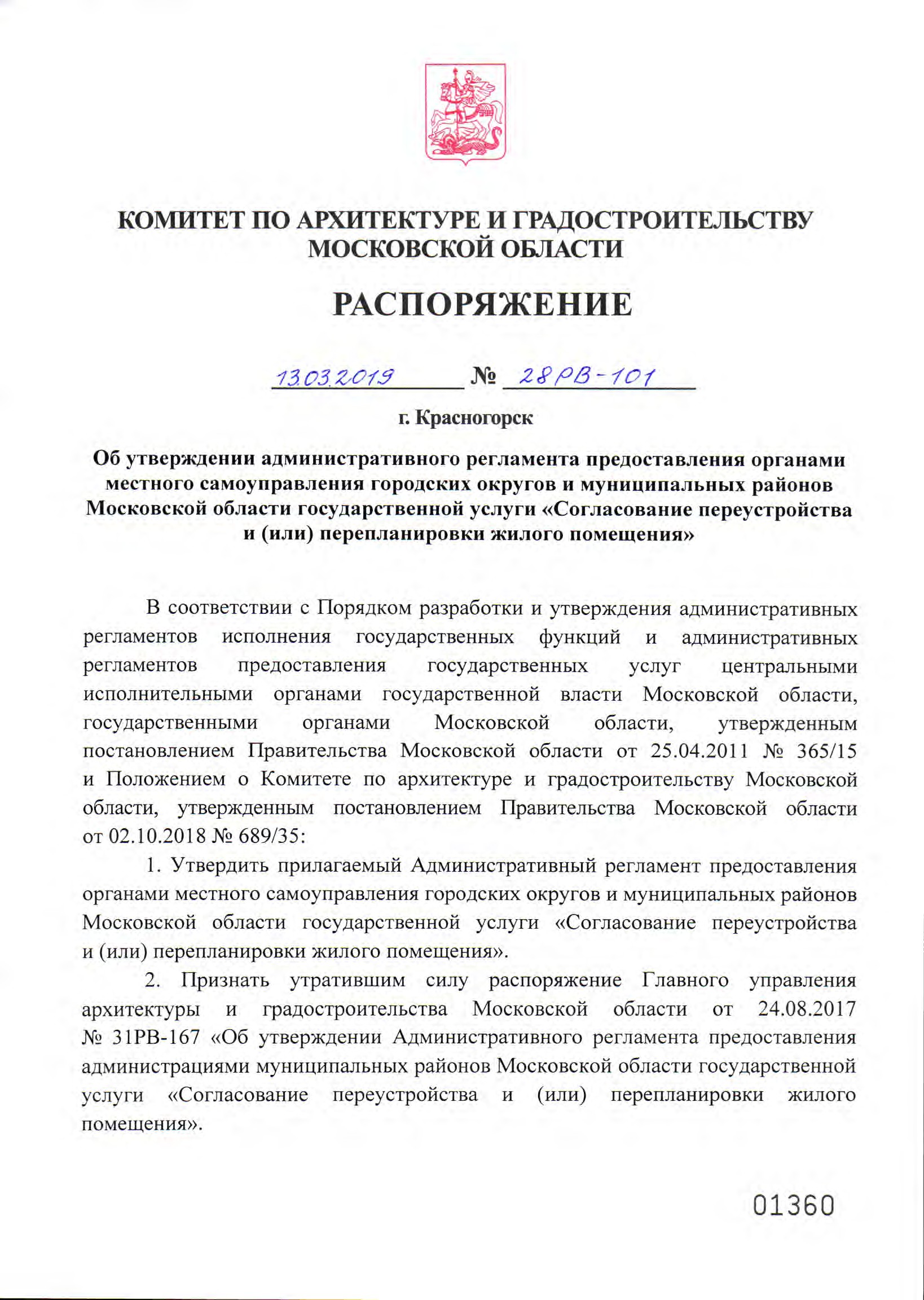 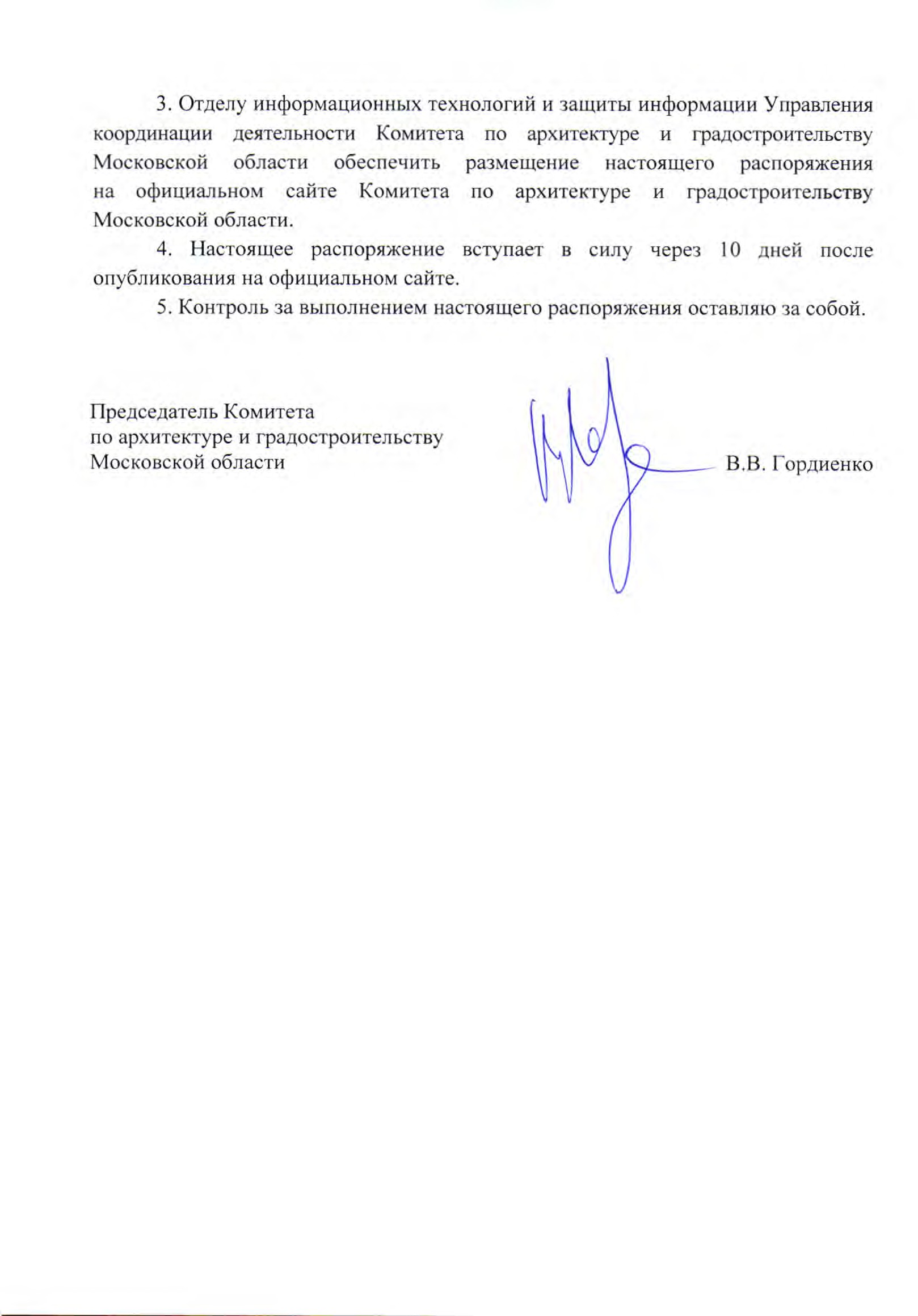 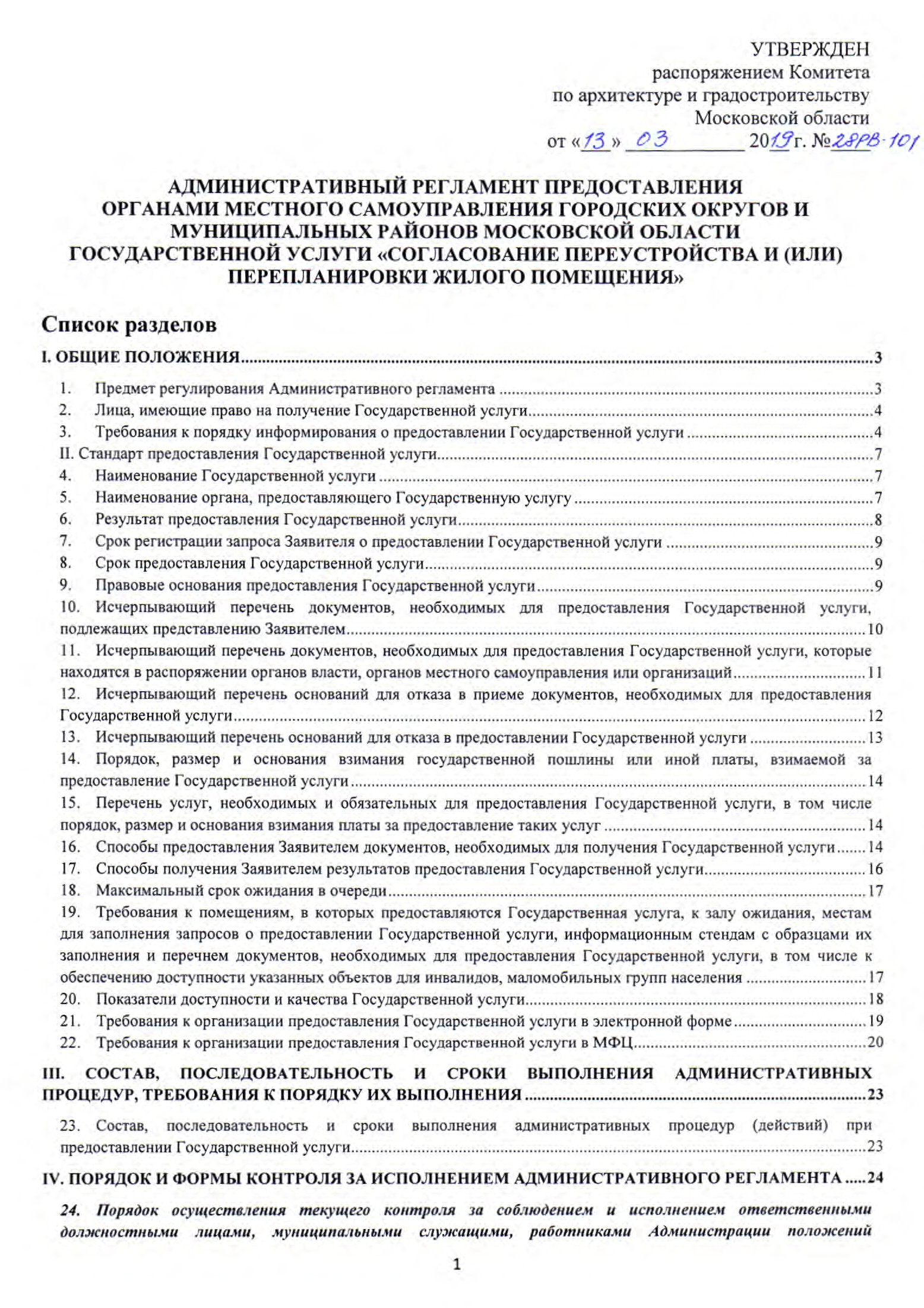 Общие положенияПредмет регулирования Административного регламентаАдминистративный регламент регулирует отношения, возникающие в связи с предоставлением государственной услуги «Согласование переустройства и (или) перепланировки жилого помещения» (далее – государственная услуга) администрациями городских округов и муниципальных районов Московской области» (далее - Администрация).Административный регламент устанавливает стандарт предоставления государственной услуги, состав, последовательность и сроки выполнения административных процедур по предоставлению государственной услуги, требования к порядку их выполнения, в том числе особенности выполнения административных процедур в электронной форме, а также особенности выполнения административных процедур в многофункциональных центрах предоставления государственных и муниципальных услуг в Московской области, формы контроля за предоставлением государственной услуги, досудебный (внесудебный) порядок обжалования решений и действий (бездействий) Администрации, должностных лиц, государственных служащих, работников МФЦ.Переустройство жилого помещения представляет собой установку, замену или перенос инженерных сетей, санитарно-технического, электрического или другого оборудования, требующие внесения изменения в технический паспорт жилого помещения и включает в себя:установку бытовых электроплит взамен газовых плит или кухонных очагов;перенос нагревательных сантехнических и газовых приборов;устройство вновь и переоборудование существующих туалетов, ванных комнат;прокладку	новых	или	замену	существующих	подводящих	и	отводящих трубопроводов, электрических сетей и устройств, для установки душевых кабин,«джакузи», стиральных машин повышенной мощности и других сантехнических и бытовых приборов нового поколения.Перепланировка жилого помещения представляет собой изменение его конфигурации, требующее внесения изменения в технический паспорт жилого помещения и включает в себя: возведение, перенос и разборку перегородок;ликвидацию, перенос и устройство дверных проемов;разукрупнение или укрупнение многокомнатных квартир;устройство дополнительных кухонь и санузлов;изменение жилой площади за счет вспомогательных помещений;ликвидация темных кухонь и входов в кухни через квартиры или жилые помещения;устройство или переоборудование существующих тамбуров.Настоящий Административный регламент не распространяется на проведение работ по реконструкции объектов капитального строительства. Реконструкция объектов капитального строительства – это изменение параметров объекта капитального строительства, его частей (высоты, количества этажей, площади, объема), в том числе надстройка, перестройка, расширение объекта капитального строительства, а также замена и (или) восстановление несущих строительных конструкций объекта капитального строительства, за исключением замены отдельных элементов таких конструкций на аналогичные или иные улучшающие показатели таких конструкций элементы и (или) восстановления указанных элементов.Термины и определения, используемые в Административном регламенте:ЕИС ОУ - Единая информационная система оказания государственных и муниципальных услуг Московской области, используемая Администрацией для предоставления Государственной услуги;РПГУ - государственная информационная система «Региональный портал государственных и муниципальных услуг (функций)»;Остальные	термины	и	определения,	используемые	в	Административном регламенте указаны в Приложении 1 к настоящему Административному регламенту.2.	Лица, имеющие право на получение Государственной услугиЛицами, имеющими право на получение Государственной услуги, являются физическое или юридическое лицо либо их уполномоченные представители, обратившиеся в Администрацию с запросом о предоставлении Государственной услуги (далее – Заявители).Категории Заявителей:а) Собственники жилого помещения, расположенного на территории Московской области; б) Наниматели жилого помещения, расположенного на территории Московской области,по договору социального найма.Требования к порядку информирования о предоставлении Государственной услугиПрием Заявителей по вопросу предоставления Государственной услуги осуществляется в соответствии с организационно-распорядительным документом Администрации.На официальном сайте Администрации в сети «Интернет», в Государственной информационной системе Московской области «Реестр государственных и муниципальных  услуг (функций) Московской области» (далее – РГУ) и в государственной информационной системе Московской области «Портал государственных и муниципальных услуг (функций) Московской области» (далее – РПГУ) обязательному размещению подлежит следующая справочная информация:место нахождения и график работы Администрации, ее структурных подразделений, предоставляющих Государственную услугу;справочные телефоны структурных подразделений Администрации, участвующих в предоставлении Государственной услуги, в том числе номер телефона-автоинформатора;адреса официального сайта, а также электронной почты и (или) формы обратной связи Администрации в сети «Интернет».Администрации обеспечивает в установленном порядке размещение и актуализацию справочной информации в соответствующем разделе РГУ.Информация о графике (режиме) работы Администраций и структурных подразделениях Администраций указана в Приложении 2 к настоящему Административному регламенту.Информирование Заявителей по вопросам предоставления Государственной услуги осуществляется:а) путем размещения информации на сайте Администрации, РПГУ.б) должностным лицом, муниципальным служащим, работником структурного подразделения Администрации, ответственного за предоставление Государственной услуги, при непосредственном обращении Заявителя в Администрацию;в) путем публикации информационных материалов в средствах массовой информации;г) путем размещения брошюр, буклетов и других печатных материалов в помещениях Администрации, предназначенных для приема заявителей, а также иных организаций всех форм собственности по согласованию с указанными организациями, в том числе в МФЦ;д) посредством телефонной и факсимильной связи;е) посредством ответов на письменные и устные обращения Заявителей по вопросу предоставления Государственной услуги.На РПГУ и сайте Администрации в целях информирования Заявителей по вопросам предоставления Государственной услуги размещается следующая информация:а) исчерпывающий и конкретный перечень документов, необходимых для предоставления Государственной услуги, требования к оформлению указанных документов, а также перечень документов, которые Заявитель вправе представить по собственной инициативе;б) перечень лиц, имеющих право на получение Государственной услуги; в) срок предоставления Государственной услуги;г) результаты предоставления Государственной услуги, порядок представления документа, являющегося результатом предоставления Государственной услуги;д) исчерпывающий перечень оснований отказа в предоставлении Государственной услуги; е) информация о праве на досудебное (внесудебное) обжалование действий (бездействия)и решений, принятых (осуществляемых) в ходе предоставления Государственной услуги;ж) формы заявлений (уведомлений, сообщений), используемые при предоставлении Государственной услуги.Информация на РПГУ и сайте Администрации о порядке и сроках предоставления Государственной услуги предоставляется бесплатно.На сайте Администрации дополнительно размещаются:а) полные наименования и почтовые адреса Администрации, непосредственно предоставляющей Государственную услугу;б) номера телефонов-автоинформаторов (при наличии), справочные номера телефонов структурных подразделений Администрации, непосредственно предоставляющих Государственную услугу;в) режим работы Администрации;г) график работы подразделения, непосредственно предоставляющего Государственную услугу;д) выдержки из нормативных правовых актов, содержащих нормы, регулирующие деятельность Администрации по предоставлению Государственной услуги;е) перечень лиц, имеющих право на получение Государственной услуги;ж) формы заявлений (уведомлений, сообщений), используемые при предоставлении Государственной услуги, образцы и инструкции по заполнению;з) порядок и способы предварительной записи на получение Государственной услуги; и) текст Административного регламента с приложениями;к) краткое описание порядка предоставления Государственной услуги;л) порядок обжалования решений, действий или бездействия должностных лиц, муниципальных служащих, работников Администрации, предоставляющих Государственную услугу.м) информация о возможности участия Заявителей в оценке качества предоставления Государственной услуги, в том числе в оценке эффективности деятельности руководителя Администрации, а также справочно-информационные материалы, содержащие сведения о порядке и способах проведения оценки.При информировании о порядке предоставления Государственной услуги по телефону должностное лицо, муниципальный служащий, работник Администрации, приняв вызов по телефону, представляется: называет фамилию, имя, отчество (при наличии), должность, наименование структурного подразделения Администрации.Должностное лицо, муниципальный служащий, работник Администрации обязан сообщить Заявителю график приема, точный почтовый адрес Администрации, способ проезда к нему, способы предварительной записи для личного приема, требования к письменному обращению.Информирование по телефону о порядке предоставления Государственной услуги осуществляется в соответствии с графиком работы Администрации.Во время разговора должностные лица, муниципальные служащие, работники Администрации обязаны произносить слова четко и не прерывать разговор по причине поступления другого звонка.При невозможности ответить на поставленные Заявителем вопросы телефонный звонок переадресовывается (переводится) на другое должностное лицо, муниципального служащего, работника Администрации, либо обратившемуся сообщается номер телефона, по которому можно получить необходимую информацию.При ответах на телефонные звонки и устные обращения по вопросам к порядку предоставления Государственной услуги должностным лицом, муниципальным служащим, работником Администрации обратившемуся сообщается следующая информация:а) о перечне лиц, имеющих право на получение Государственной услуги;б) о нормативных правовых актах, регулирующих вопросы предоставления Государственной услуги (наименование, дата и номер принятия нормативного правового акта);в) о перечне документов, необходимых для получения Государственной услуги; г) о сроках предоставления Государственной услуги;д) об основаниях для приостановления Государственной услуги;ж) об основаниях для отказа в предоставлении Государственной услуги;е) о месте размещения на РПГУ, сайте Администрации информации по вопросам предоставления Государственной услуги.Информирование о порядке предоставления Государственной услуги осуществляется также по единому номеру телефона Контактного центра Губернатора Московской области 8-800- 550-50-30.Администрация разрабатывает информационные материалы по порядку предоставления Государственной услуги – памятки, инструкции, брошюры, макеты и размещает на РПГУ, ЕПГУ сайте Администрации, передает в МФЦ.Администрация обеспечивает своевременную актуализацию указанных информационных материалов на РПГУ, сайте Администраций и контролирует их наличие и актуальность в МФЦ.Состав информации о порядке предоставления Государственной услуги, размещаемой в МФЦ соответствует региональному стандарту организации деятельности многофункциональных центров предоставления государственных и муниципальных услуг в Московской области, утвержденному распоряжением Министерства государственного управления, информационных технологий и связи Московской области от 21.07.2016 № 10- 57/РВ.Доступ к информации о сроках и порядке предоставления Государственной услуги осуществляется без выполнения заявителем каких-либо требований, в том числе без использования программного обеспечения, установка которого на технические средства заявителя требует заключения лицензионного или иного соглашения с правообладателемпрограммного	обеспечения,	предусматривающего	взимание	платы,	регистрацию	или авторизацию заявителя, или предоставление им персональных данных.Консультирование по вопросам предоставления Государственной услуги должностными лицами, муниципальными служащими, работками Администрации осуществляется бесплатно.II. Стандарт предоставления Государственной услугиНаименование Государственной услуги4.1. Государственная услуга «Согласование переустройства и (или) перепланировки жилого помещения».Наименование органа, предоставляющего Государственную услугуОрганом, ответственным за предоставление Государственной услуги, является Администрация.Администрация обеспечивает предоставление Государственной услуги в электронной форме посредством РПГУ, а также в иных формах, предусмотренных законодательством Российской Федерации, по выбору Заявителя.Порядок обеспечения личного приёма Заявителей в Администрации устанавливается организационно-распорядительным документом Администрации.Предоставление бесплатного доступа к РПГУ для подачи запросов, документов, информации, необходимых для получения Государственной услуги в электронной форме, а также получение результатов предоставления Государственной услуги в форме экземпляра электронного документа на бумажном носителе осуществляется в любом МФЦ в пределах территории Московской области по выбору заявителя независимо от его места жительства или места пребывания (для физических лиц, включая индивидуальных предпринимателей) либо места нахождения (для юридических лиц).Предоставление Государственной услуги в МФЦ осуществляется в соответствии с соглашением о взаимодействии между Администрацией и Государственным казенным учреждением Московской области «Многофункциональный центр предоставления государственных и муниципальных услуг», заключенным в порядке, установленном законодательством Российской Федерации (далее – соглашение о взаимодействии).Порядок обеспечения личного приёма Заявителей в Администрации устанавливается организационно-распорядительным документом Администрации, ответственной за предоставление Государственной услуги.Непосредственное предоставление Государственной услуги осуществляют структурные подразделения Администрации.Администрации и МФЦ запрещено требовать от Заявителя осуществления действий, в том числе согласований, необходимых для получения Государственной услуги и связанных с обращением в иные государственные органы или органы местного самоуправления, организации, за исключением получения услуг включенных в перечень услуг, которые являются необходимыми и обязательными для предоставления исполнительными органами государственной власти Московской области государственных услуг и предоставляются организациями, участвующими в предоставлении государственных услуг, утвержденным постановлением Правительства Московской области от 1 апреля 2015г. № 186/12.В целях предоставления Государственной услуги Администрация взаимодействует с:Управлением Федеральной службы государственной регистрации, кадастра и картографии по Московской области;Федеральной налоговой службе Российской Федерации;Главным управлением культурного наследия Московской области;Комитетом по архитектуре и градостроительству Московской области;Специализированные государственные и муниципальные организации технической инвентаризации;Юридическими лицами или индивидуальными предпринимателями, осуществляющими деятельность по управлению многоквартирным домом (управляющими организациями).Результат предоставления Государственной услугиЗаявитель обращается в Администрацию с заявлением о предоставлении Государственной услуги в следующих случаях:Согласования проведения работ по переустройству и (или) перепланировке жилого помещения (первый этап);Подтверждения завершения работ по переустройству и (или) перепланировке жилого помещения (второй этап).Результатом предоставления государственной услуги является:По основанию, указанному в пункте 6.1.1 настоящего Административного регламента:Решение о согласовании переустройства и (или) перепланировки жилого помещения оформляется в соответствии с постановлением Правительства Российской Федерации от 28.04.2005 № 266 «Об утверждении формы заявления о переустройстве и (или) перепланировке жилого помещения и формы документа, подтверждающего принятие решения о согласовании переустройства и (или) перепланировки жилого помещения» и подписывается усиленной квалифицированной электронной подписью (далее – ЭП) уполномоченного должностного лица Администрации (форма приведена в приложении 3 настоящего Административного регламента);Решение об отказе в согласовании переустройства и (или) перепланировки жилого помещения подписывается ЭП уполномоченного должностного лица Администрации (форма приведена в приложении 4 к настоящему Административному регламенту).По основанию, указанному в пункте 6.1.2 настоящего Административного регламента:Акт о завершении переустройства и (или) перепланировки жилого помещения (далее – Акт), подписанный председателем и членами Приемочной комиссии, оформленный на бумажном носителе и заверенный печатью Администрации (оформляется в трех экземплярах). Один экземпляр акта выдается Заявителю (представителю Заявителя) по окончанию выездной проверки в проверяемом помещении (форма приведена в приложении 5 к настоящему Административному регламенту);Решение об отказе в оформлении акта о завершении переустройства и (или) перепланировки жилого помещения подписывается ЭП уполномоченного должностного лица Администрации (форма приведена в приложении 6 к настоящему Административному регламенту).В случае подачи документов через МФЦ результаты предоставления Государственной услуги, указанные в пунктах 6.2.1.1, 6.2.1.2, 6.2.2.2 настоящего Административного регламента,выдаются Заявителю в МФЦ в виде экземпляра электронного документа, подписанного ЭП уполномоченного должностного лица Администрации, на бумажном носителе, заверенного подписью уполномоченного специалиста МФЦ с проставлением печати МФЦ.В случае подачи документов через РПГУ результаты предоставления Государственной услуги, указанные в пунктах 6.2.1.1, 6.2.1.2, 6.2.2.2 настоящего Административного регламента, направляются Заявителю в форме электронного документа, подписанного ЭП уполномоченного должностного лица Администрации в Личный кабинет на РПГУ и выдается в МФЦ в виде экземпляра электронного документа, подписанного ЭП уполномоченного должностного лица Администрации, на бумажном носителе, заверенного подписью уполномоченного специалиста МФЦ с проставлением печати МФЦ.Результат предоставления Государственной услуги, указанный в пункте 6.2.2.1 настоящего Административного регламента, выдается Заявителю при производстве осмотра помещения приемочной комиссией.Уведомление о принятом решении, независимо от результата предоставления Государственной услуги, направляется в Личный кабинет Заявителя на РПГУ.Срок регистрации запроса Заявителя о предоставлении Государственной услугиЗаявление о предоставлении Государственной услуги, поданное через МФЦ регистрируется в Администрации не позднее следующего рабочего дня после передачи Заявления из МФЦ (в случае передачи заявления за пределами рабочего времени Администрации). Заявление о предоставлении Государственной услуги, поданное через МФЦ регистрируется в Администрации в день передачи заявления из МФЦ (в случае передачи заявления в пределах рабочего времени Администрации).Заявление о предоставлении Государственной услуги, поданное в электронной форме посредством РПГУ до 16:00 рабочего дня, регистрируется в Администрации в день его подачи. Заявление, поданное посредством РПГУ после 16:00 рабочего дня либо в нерабочий день, регистрируется в Администрации на следующий рабочий день.Срок предоставления Государственной услуги8.1. Срок предоставления Государственной услуги:8.1.1 по основанию, указанному в пункте 6.1.1 настоящего Административного регламента, составляет не более 12 рабочих дней со дня регистрации Заявления в Администрации.8.1.2. по основанию, указанному в пункте 6.1.2 настоящего Административного регламента, составляет не более 8 рабочих дней со дня регистрации уведомления о завершении переустройства и (или) перепланировки жилого помещения в Администрации;.Правовые основания предоставления Государственной услугиОсновным нормативным правовым актом, регулирующим предоставление Государственной услуги, являются Жилищный кодекс Российской Федерации от 29.12.2004№ 188-ФЗ.Список нормативных правовых актов, применяемых при предоставлении Государственной услуги, приведен в Приложении 7 к настоящему Административному регламенту.Исчерпывающий перечень документов, необходимых для предоставления Государственной услуги, подлежащих представлению ЗаявителемПеречень документов, обязательных для предоставления Заявителем независимо от категории и основания для обращения за предоставлением Государственной услуги:а) документ удостоверяющий личность Заявителя;б) документ удостоверяющий личность представителя Заявителя, в случае обращения за предоставлением Государственной услуги представителя Заявителя;в) документ, удостоверяющий полномочия представителя Заявителя, в случае обращения за предоставлением Государственной услуги представителя Заявителя;Перечень документов, обязательных для предоставления Заявителем в зависимости от основания для обращения за предоставлением Государственной услуги:В случае обращения по основанию, указанному в пункте 6.1.1 настоящего Административного регламента:а) заявление о предоставлении Государственной услуги по форме, приведенной в Приложении 8 к настоящему Административному регламенту;б) подготовленный и оформленный в соответствии с требованиями, установленными приложением 9 к настоящему Административному регламенту, проект переустройства и (или) перепланировки переустраиваемого и (или) перепланируемого жилого помещения.В случае обращения по основанию, указанному в пункте 6.1.2 настоящего Административного регламента:а) уведомление о завершении переустройства и (или) перепланировки жилого помещения по форме, приведенной в Приложении 10 к настоящему Административному регламенту;б). журнал производства работ (предоставляется при производстве осмотра помещения приемочной комиссией);в). акты скрытых работ (предоставляется при производстве осмотра помещения приемочной комиссией).Перечень документов, обязательных для предоставления Заявителем в зависимости от отнесения Заявителя к определенной категории:В случае обращения заявителя, указанного в подпункте а) пункта 2.2 настоящего Административного регламента:а) правоустанавливающие документы на переустраиваемое и (или) перепланируемое жилое помещение, если права на него не зарегистрированы в Едином государственном реестре прав на недвижимое имущество и сделок с ним;В случае обращения заявителя, указанного в подпункте б) пункта 2.2 настоящего Административного регламента:а) согласие в письменной форме всех членов семьи нанимателя (в том числе временно отсутствующих членов семьи нанимателя), занимающих переустраиваемое и (или) перепланируемое жилое помещение на основании договора социального найма (в случае, если заявителем является уполномоченный наймодателем на представление предусмотренных настоящим пунктом документов наниматель переустраиваемого и (или) перепланируемого жилого помещения по договору социального найма).Описание документов и порядок их представления Заявителем в зависимости от способа обращения приведен в Приложении 11 к настоящему Административному регламенту.В случае, если для предоставления Государственной услуги необходима обработка персональных данных лица, не являющегося заявителем, и если в соответствии с законодательством Российской Федерации обработка таких персональных данных может осуществляться с согласия указанного лица, при обращении за получением государственнойуслуги заявитель дополнительно представляет документы, подтверждающие получение согласия указанного лица или его законного представителя на обработку персональных данных указанного лица.10.7	Администрации, МФЦ запрещено требовать у Заявителя:документы или информации либо осуществления действий, представление или осуществление которых не предусмотрено нормативными правовыми актами Российской Федерации, нормативными правовыми актами Московской области, настоящим Административным регламентом для предоставления Государственной услуги;представления документов и информации, отсутствие и (или) недостоверность которых не указывались при первоначальном отказе в приеме документов, необходимых для предоставления Государственной услуги, либо в предоставлении Государственной услуги, за исключением следующих случаев:а) изменение требований нормативных правовых актов, касающихся предоставления Государственной услуги, после первоначальной подачи заявления о предоставлении Государственной услуги;б) наличие ошибок в заявлении о предоставлении Государственной услуги и документах, поданных Заявителем после первоначального отказа в приеме документов, необходимых для предоставления Государственной услуги, либо в предоставлении Государственной услуги и не включенных в представленный ранее комплект документов, необходимых для предоставления Государственной услуги;в) истечение срока действия документов или изменение информации после первоначального отказа в приеме документов, необходимых для предоставления Государственной услуги, либо в предоставлении Государственной услуги;г) выявление документально подтвержденного факта (признаков) ошибочного или противоправного действия (бездействия) должностного лица Администрации при первоначальном отказе в приеме документов, необходимых для предоставления Государственной услуги, либо в предоставлении Государственной услуги, о чем в письменном виде за подписью руководителя Администрации, предоставляющего Государственную услугу, при первоначальном отказе в приеме документов, необходимых для предоставления Государственной услуги уведомляется Заявитель, а также приносятся извинения за доставленные неудобства.Исчерпывающий перечень документов, необходимых для предоставления Государственной услуги, которые находятся в распоряжении органов власти, органовместного самоуправления или организацийАдминистрация в порядке межведомственного информационного взаимодействия в целях представления и получения документов и информации для предоставления Государственной услуги запрашивает:а) Выписка из Единого государственного реестра недвижимости об основных характеристиках и зарегистрированных правах на объект недвижимости ( (запрашивается в Федеральной службе государственной регистрации, кадастра и картографии (в случае если Заявитель (Представитель заявителя) не предоставил указанный документ по собственной инициативе) (запрашивается для подтверждения категории заявителей, имеющих право на получение государственной услуги)б) Выписка из Единого государственного реестра юридических лиц ЕГЮРЛ (запрашивается в Федеральной налоговой службе Российской Федерации) (в случае обращения юридического лица и если Заявитель (Представитель заявителя) не предоставил указанныйдокумент	по	собственной	инициативе)	(запрашивается	для	подтверждения	регистрации юридического лица на территории Российской Федерации);в) Заключение органа по охране памятников архитектуры, истории и культуры о допустимости проведения переустройства и (или) перепланировки жилого помещения, если такое помещение или дом, в котором оно находится, является памятником архитектуры, истории или культуры (запрашивается в Главном управлении культурного наследия Московской области (в случае если Заявитель (Представитель заявителя) не предоставил указанный документ по собственной инициативе) (запрашивается для подтверждения допустимости проведения переустройства и (или) перепланировки);г) Технический паспорт переустраиваемого и (или) перепланируемого жилого помещения (запрашивается в специализированных государственных и муниципальных организациях технической инвентаризации (в случае если Заявитель (Представитель заявителя) не предоставил указанный документ по собственной инициативе) (для подтверждения первоначального состояния жилого помещения;Непредставление (несвоевременное представление) указанными органами государственной власти (организациями) документов и информации не может являться основанием для отказа в предоставлении заявителю государственной услуги.Должностное лицо и (или) работник указанных органов (организаций), не представившие (несвоевременно представившие) запрошенные и находящиеся в распоряжении документ или информацию, подлежат административной, дисциплинарной или иной ответственности в соответствии с законодательством Российской Федерации.Администрации, МФЦ запрещено требовать у Заявителя представления документов и информации, в том числе подтверждающих внесение Заявителем платы за предоставление государственной услуги, которые находятся в распоряжении органов, предоставляющих государственные услуги, иных государственных органов, органов местного самоуправления либо подведомственных государственным органам или органам местного самоуправления организаций, участвующих в предоставлении государственных услуг.Документы, указанные в пункте 11.1 настоящего Административного регламента могут быть представлены Заявителем самостоятельно по собственной инициативе. Непредставление Заявителем указанных документов не является основанием для отказа Заявителю в предоставлении Государственной услуги.Исчерпывающий перечень оснований для отказа в приеме документов, необходимых для предоставления Государственной услугиОснованиями для отказа в приеме документов, необходимых для предоставления Государственной услуги являются:Обращение за предоставлением Государственной услуги, не предоставляемой Администрациям.Заявителем представлен неполный комплект документов, необходимых для предоставления Государственной услуги.Документы, необходимые для предоставления Государственной услуги утратили силу (документ, удостоверяющий полномочия представителя Заявителя, документ, удостоверяющий личность Заявителя, документ, удостоверяющий личность представителя Заявителя);Документы содержат подчистки и исправления текста, не заверенные в порядке, установленном законодательством Российской Федерации.Документы содержат повреждения, наличие которых не позволяет в полном объеме использовать информацию и сведения, содержащиеся в документах для предоставления Государственной услуги.Некорректное заполнение обязательных полей в заявлении, в случае подачи заявления на бумажном носителе.Некорректное заполнение обязательных полей в форме интерактивного запроса на РПГУ (отсутствие заполнения, недостоверное, неполное либо неправильное, не соответствующее требованиям, установленным настоящим Административным регламентом).Представление электронных образов документов посредством РПГУ, не позволяющих в полном объеме прочитать текст документа и/или распознать реквизиты документа.Подача заявления и иных документов в электронной форме, подписанных с использованием электронной подписи, не принадлежащей Заявителю или представителю Заявителя.При обращении через МФЦ решение об отказе в приеме документов, необходимых для предоставления Государственной услуги, оформляется по требованию Заявителя по форме, приведенной в Приложении 12 к настоящему Административному регламенту, подписывается работником МФЦ и выдается Заявителю с указанием причин отказа в срок не позднее 30 минут с момента получения от Заявителя документов в МФЦ.При обращении через РПГУ, решение об отказе в приеме документов, необходимых для предоставления Государственной услуги, в виде электронного документа, подписанного ЭП уполномоченного должностного лица Администрации по форме, приведенной в Приложении 13 к настоящему Административному регламенту, направляется в личный  кабинет Заявителя на РПГУ не позднее первого рабочего дня, следующего за днем подачи заявления.Отказ в приеме заявления и документов, необходимых для предоставления Государственной услуги не препятствует повторному обращению Заявителя в Администрации за предоставлением Государственной услуги.Исчерпывающий перечень оснований для отказа в предоставлении Государственной услугиОснованиями для отказа в предоставлении Государственной услуги по основанию, указанному в пункте 6.1.1 настоящего Административного регламента являются:поступление в Администрацию ответа на межведомственный запрос, свидетельствующего об отсутствии документа и (или) информации, необходимых для проведения переустройства и (или) перепланировки жилого помещения в соответствии с разделом 11 настоящего Административного регламента, если соответствующий документ не был представлен Заявителем (представителем Заявителя) по собственной инициативе.несоответствие проекта переустройства и (или) перепланировки жилого помещения требованиям законодательства и требованиям настоящего Административного регламента (Приложение 9 к настоящему Административному регламенту).заявление подано лицом, не имеющим полномочий представлять интересы Заявителя в соответствии с разделом 2 настоящего Административного регламента.Основаниями для отказа в предоставлении Государственной услуги по основанию, указанному в пункте 6.1.2 настоящего Административного регламента являются:несоответствие выполненных работ по переустройству и (или) перепланировкетребованиям законодательства, настоящего Административного регламента (Приложение 9 к настоящему Административному регламенту) и проекту, на основании которого принималось решение о согласовании переустройства и (или) перепланировки;непредставление Заявителем (представителем Заявителя) одного из документов, указанных в подпунктах б), в) пункта 10.2.2 настоящего Административного регламента, при производстве осмотра помещения приемочной комиссией;отсутствие Заявителя (представителя Заявителя) в перепланируемом жилом помещении в момент прибытия Приемочной комиссии;Отсутствие у представителя Заявителя доверенности для подписания Акта (в случае если в момент приемки интересы Заявителя представляет представитель).Заявитель вправе отказаться от получения Государственной услуги посредством РПГУ или на основании письменного заявления, написанного в свободной форме, направив по адресу электронной почты или обратившись в Администрацию.На основании поступившего заявления об отказе в предоставлении Государственной услуги уполномоченным должностным лицом Администрации принимается Решение об отказе в предоставлении Государственной услуги, по форме, приведенной в Приложении 13 к настоящему Административному регламенту, которое и направляется Заявителю по адресу электронной почты или выдается в день обращения в Администрацию.Факт отказа Заявителя от предоставления Государственной услуги с приложением заявления и решения об отказе в предоставлении Государственной услуги фиксируется уполномоченным должностным лицом Администрации в модуле оказания услуг единой информационной системы оказания услуг, установленного в Администрации (далее – Модуль ОУ).Отказ от предоставления Государственной услуги не препятствует повторному обращению за предоставлением Государственной услуги.Порядок, размер и основания взимания государственной пошлины или иной платы, взимаемой за предоставление Государственной услугиГосударственная услуга предоставляется бесплатно.Перечень услуг, необходимых и обязательных для предоставления Государственной услуги, в том числе порядок, размер и основания взимания платы за предоставление такихуслугНеобходимой	и	обязательной	для	предоставления	государственной	услуги«Согласование переустройства и (или) перепланировки жилого помещения» является услуга по получению технического паспорта переустраиваемого и (или) перепланируемого жилого помещения.Способы предоставления Заявителем документов, необходимых для получения Государственной услугиОбращение Заявителя посредством РПГУ.Для получения Государственной услуги Заявитель или его представитель авторизуется на РПГУ посредством Единой системы идентификации и аутентификации (далее –ЕСИА), затем заполняет Заявление с использованием специальной интерактивной формы в электронном виде.Заполненное Заявление отправляется Заявителем вместе с прикрепленными электронными образами документов, необходимых для предоставления Государственной услуги в Администрацию. При авторизации в ЕСИА Заявление считается подписанным простой электронной подписью Заявителя, представителя Заявителя, уполномоченного на подписание Заявления.Отправленные документы поступают в Модуль ОУ. Передача оригиналов и сверка с электронными образами документов не требуется.Заявитель уведомляется о получении Администрацией заявления и документов в день подачи заявления посредством изменения статуса Заявления в Личном кабинете Заявителя на РПГУ.16.1.5 Решение о предоставлении Государственной услуги принимается Администрацией на основании электронных образов документов, представленных Заявителем, а также сведений находящихся в распоряжении иных органов государственной власти, органов местного самоуправления, организаций и полученных Администрацией посредством межведомственного взаимодействия.16.1.6. В МФЦ Заявителю предоставляется бесплатный доступ к РПГУ для обеспечения возможности подачи документов в электронном виде в порядке, предусмотренном пунктом 16.1 настоящего Административного регламента.Обращение Заявителя посредством МФЦ.Заявитель может записаться на личный прием в МФЦ заранее по контактным телефонам, указанным в разделе 3 и Приложении 2 к настоящему Административному регламенту, или посредством РПГУ. При осуществлении предварительной записи Заявитель в обязательном порядке информируется о том, что предварительная запись аннулируется в случае его неявки по истечении 5 минут с назначенного времени приема. Для получения Государственной услуги Заявитель представляет документы, необходимые для предоставления Государственной услуги.Для получения Государственной услуги Заявитель представляет необходимые документы, за исключением Заявления в МФЦ. Заявление заполняется и распечатывается работником МФЦ, подписывается Заявителем или представителем Заявителя, уполномоченным на подписание документов в присутствии работника МФЦ.Специалист МФЦ выдает Заявителю выписку из электронного журнала регистрации обращений, которая содержит опись о приеме Заявления, документов с указанием их перечня и количества листов, регистрационного номера Заявления, даты получения документов от Заявителя и плановой даты готовности результата предоставления Государственной услуги.В случае наличия оснований, предусмотренных разделом 12 настоящего Административного регламента, работником МФЦ Заявителю выдается решение об отказе в приеме документов с указанием причин отказа в срок не позднее 30 минут с момента получения от Заявителя (представителя Заявителя) документов.При отсутствии оснований для отказа в приеме документов работник МФЦ принимает у Заявителя документы необходимые для предоставления Государственной услуги, заполняет и распечатывает Заявление, которое подписывается Заявителем или представителем Заявителя в присутствии работника МФЦ. В случае обращения представителя Заявителя, не уполномоченного на подписание Заявления, представляется подписанное Заявителем Заявление по формам, указанным в Приложениях 8,10 к Административному регламенту.Работник МФЦ распечатывает и выдает Заявителю выписку о приеме Заявления, документов с указанием их перечня и количества листов, регистрационного номера Заявления, даты получения документов от Заявителя и даты готовности результата предоставления Государственной услуги.Работник МФЦ сканирует представленные Заявителем документы и формирует электронное дело в Модуле МФЦ ЕИС ОУ. Электронное дело (Заявление, прилагаемые к нему документы, выписка) поступает из Модуля МФЦ ЕИС ОУ в Модуль ОУ в день его формирования.16.3. Выбор Заявителем способа подачи Заявления и документов, необходимых для получения Государственной услуги, осуществляется в соответствии с законодательством Российский Федерации, законодательством Московской области.Способы получения Заявителем результатов предоставления Государственной услугиЗаявитель уведомляется о ходе рассмотрения и готовности результата предоставления Государственной услуги следующими способами:По электронной почте.Заявитель может самостоятельно получить информацию о готовности результата предоставления Государственной услуги посредством:сервиса РПГУ «Узнать статус заявления»;по телефону центра телефонного обслуживания населения Московской области 8(800)550-50-30.Способы получения результата Государственной услуги:В форме электронного документа в личный кабинет на РПГУ.Дополнительно,	Заявителю	обеспечена	возможность	получения	результатапредоставления Государственной услуги в любом МФЦ Московской области в форме экземпляра электронного документа на бумажном носителе. В этом случае специалистом МФЦ распечатывается из Модуля Единой информационной системы оказания услуг, установленный в МФЦ (далее - Модуль МФЦ ЕИС ОУ) экземпляр электронного документа на бумажном носителе, подписанный ЭП уполномоченного должностного лица Администрации, заверяется подписью уполномоченного работника МФЦ и печатью МФЦ;В МФЦ на бумажном носителе. В любом МФЦ Заявителю обеспечена возможность получения результата предоставления Государственной услуги в форме электронного документа на бумажном носителе. В этом случае специалистом МФЦ распечатывается из Модуля МФЦ ЕИС ОУ результат предоставления Государственной услуги на бумажном носителе, заверяется подписью уполномоченного работника МФЦ и печатью МФЦ.Выдача (направление) результата предоставления Государственной услуги в иных формах, предусмотренных законодательством Российской Федерации, по выбору Заявителя, осуществляется в порядке, предусмотренном организационно – распорядительным документом Администрации.Максимальный срок ожидания в очереди18.1. Максимальный срок ожидания в очереди при личной подаче Заявления и при получении результата предоставления Государственной услуги не должен превышать 12,5  минут.Требования к помещениям, в которых предоставляются Государственная услуга, к залу ожидания, местам для заполнения запросов о предоставлении Государственной услуги, информационным стендам с образцами их заполнения и перечнем документов, необходимыхдля предоставления Государственной услуги, в том числе к обеспечению доступности указанных объектов для инвалидов, маломобильных групп населенияАдминистрация, МФЦ при предоставлении Государственной услуги создает условия инвалидам и другим маломобильным группам населения для беспрепятственного доступа к помещениям, где предоставления Государственная услуга и беспрепятственного их передвижения  в  указанных   помещениях   в   соответствии   с   Закона   Московской   области от 22.10.2009 №121/2009-ОЗ «Об обеспечении беспрепятственного доступа инвалидов и других маломобильных групп населения к объектам социальной, транспортной и инженерной инфраструктур в Московской области».Предоставление государственной услуги осуществляется в специально выделенных для этой цели помещениях, которые располагаются, по возможности, на нижних этажах зданий и имеют отдельный вход.Помещения, в которых осуществляется предоставление Государственной услуги должны обеспечивать свободный доступ к ним и к предоставляемым в них услугам инвалидам и другим маломобильным группам населения, удовлетворять их потребность в беспрепятственном самостоятельном передвижении по территории, на которой расположены помещения Администрации, входа в такие объекты и выхода из них, посадки в транспортное средство и высадки из него, в том числе с использованием кресла-коляски, а также соответствовать нормам и правилам, установленным законодательством Российской Федерации и законодательством Московской области.Здания, в которых осуществляется предоставление Государственной услуги должны быть оснащены следующими специальными приспособлениями и оборудованием:средствами визуальной и звуковой информации;специальными указателями около строящихся и ремонтируемых объектов;звуковой сигнализацией у светофоров;телефонами-автоматами или иными средствами связи, доступными для инвалидов;санитарно-гигиеническими помещениями;пандусами и поручнями у лестниц при входах в здание;пандусами при входах в здания, пандусами или подъемными.На автостоянках и в местах парковки транспортных средств должно выделяться до 10 процентов мест (но не менее одного места), наиболее удобных для въезда и выезда, для парковки специальных автотранспортных средств инвалидов. Места парковки должны быть оснащены специальными указателями. Инвалиды, а также лица, их перевозящие, пользуются местами для парковки специальных автотранспортных средств бесплатно.Помещения, в которых осуществляется предоставление Государственной услуги, оборудуются:а)	электронной системой управления очередью (при наличии);б)	информационными стендами, содержащими визуальную и текстовую информацию. в)	стульями,	столами,	писчей	бумагой,	бланками,	образцами	заявлений	иписьменными принадлежностями в количестве, достаточном для заявителей. г)	средствами визуальной и звуковой информации.Количество мест ожидания определяется исходя из фактической нагрузки и возможностей для их размещения в здании.Места ожидания должны соответствовать комфортным условиям для заявителей и оптимальным условиям работы должностных лиц.В помещениях, в которых осуществляется предоставление Государственной услуги, созданы условия для обслуживания инвалидов (включая инвалидов, использующих кресла-коляски и собак-проводников):а) беспрепятственный доступ к помещениям Администрации, где предоставляется Государственная услуга;б) возможность самостоятельного или с помощью работников Администрации, передвижения по территории, на которой расположены помещения;в) возможность посадки в транспортное средство и высадки из него перед входом в помещения, в том числе с использованием кресла-коляски и при необходимости с помощью работников Администрации;г) оснащение специальным оборудованием для удобства и комфорта инвалидов помещения для возможного кратковременного отдыха в сидячем положении при нахождении в помещении;д) сопровождение инвалидов, имеющих стойкие расстройства функции зрения и самостоятельного передвижения, и оказание им помощи в помещениях;е) надлежащее размещение оборудования и носителей информации, необходимых для беспрепятственного доступа инвалидов в помещения и информации о предоставлении Государственной услуги с учетом ограничений здоровья;ж) дублирование необходимой для инвалидов звуковой и зрительной информации, а  также надписей, знаков и иной текстовой и графической информации знаками, выполненными рельефно-точечным шрифтом Брайля, допуск сурдопереводчика и тифлосурдопереводчика.Показатели доступности и качества Государственной услугиОценка доступности и качества предоставления Государственной услуги должна осуществляться по следующим показателям:а) степень информированности граждан о порядке предоставления Государственной услуги (доступность информации о Государственной услуге, возможность выбора способа получения информации);б)   возможность выбора Заявителем форм предоставления Государственной услуги, в   том числе с использованием РПГУ, ЕПГУ;в)	возможность обращения за получением Государственной услуги в любой МФЦ;г) возможность обращения за получением  Государственной  услуги  в  электронной форме посредством РПГУ, ЕПГУ в МФЦ;д)  доступность обращения за предоставлением Государственной  услуги, в том числе   для маломобильных групп населения;е)   соблюдения  установленного времени ожидания в очереди  при подаче заявления и при получении результата предоставления Государственной услуги;ж) соблюдение сроков предоставления Государственной услуги и сроков выполнения административных процедур при предоставлении Государственной услуги;з) отсутствие обоснованных  жалоб  со  стороны  граждан  по  результатам  предоставления Государственной услуги;и) предоставление возможности подачи заявления и документов (содержащихся в них сведений), необходимых для предоставления государственной услуги, в форме электронного документа;к) предоставление возможности получения информации о ходе предоставления Государственной услуги, в том числе с использованием РПГУ, ЕПГУ.В целях предоставления Государственной услуги, консультаций и информирования о ходе предоставления Государственной услуги осуществляется прием Заявителей по предварительной записи. Запись на прием проводится при личном обращении гражданина или с использованием средств телефонной связи, а также через сеть Интернет, в том числе через сайт Администрации.Предоставление Государственной услуги осуществляется в электронной форме без взаимодействия Заявителя с должностными лицами, государственными гражданскими служащими, работниками Администрации.Требования к организации предоставления Государственной услуги в электронной формеВ целях предоставления государственной услуги в электронной форме с использованием РПГУ основанием для начала предоставления государственной услуги является направление заявителем с использованием РПГУ сведений из документов, указанных в пункте 10 Административного регламента.При предоставлении государственной услуги в электронной форме осуществляются:предоставление в порядке, установленном настоящим Административным регламентом информации заявителям и обеспечение доступа заявителей к сведениям о государственные услуги;подача запроса о предоставлении государственной услуги и иных документов, необходимых для предоставления государственной услуги, и прием запроса о предоставлении государственной услуги и документов Администрациям использованием РПГУ.получение заявителем сведений о ходе выполнения запроса о предоставлении государственной услуги;взаимодействие Администрации и иных органов, предоставляющих государственные услуги, иных государственных органов, органов местного самоуправления, организаций, участвующих в предоставлении государственной услуги;получение заявителем результата предоставления государственной услуги посредством информационного сервиса «Узнать статус заявления»;Документы, указанные в пункте 10 настоящего Административного регламента, прилагаются к электронной форме в виде отдельных файлов. Количество файлов соответствует количеству документов, а наименование файла позволяет идентифицировать документ и количество листов в документе.Требования к форматам заявлений и иных документов, представляемых в форме электронных документов, необходимых для предоставления государственных и муниципальных услуг на территории Московской области, утверждены постановлением Правительства Московской области от 31 октября 2018г. № 792/27:Электронные документы представляются в следующих форматах: xml – для формализованных документов;doc, docx, odt – для документов с текстовым содержанием, не включающим формулы (за исключением документов, указанных в подпункте «в» настоящего пункта);xls, xlsx, ods – для документов, содержащих расчеты;pdf, jpg, jpeg – для документов с текстовым содержанием, в том числе включающих формулы и (или) графические изображения (за исключением документов, указанных в подпункте«в» настоящего пункта), а также документов с графическим содержанием;Допускается формирование электронного документа путем сканирования непосредственно с оригинала документа (использование копий не допускается), которое осуществляется с сохранением ориентации оригинала документа в разрешении 300-500 dpi (масштаб 1:1) с использованием следующих режимов:«черно-белый» (при отсутствии в документе графических изображений и (или) цветного текста);«оттенки серого» (при наличии в документе графических изображений, отличных от цветного графического изображения);«цветной» или «режим полной цветопередачи» (при наличии в документе цветных графических изображений либо цветного текста);сохранением всех аутентичных признаков подлинности, а именно: графической подписи лица, печати, углового штампа бланка;количество файлов должно соответствовать количеству документов, каждый из которых содержит текстовую и (или) графическую информацию.Электронные документы должны обеспечивать:возможность идентифицировать документ и количество листов в документе;возможность поиска по текстовому содержанию документа и возможность копирования текста (за исключением случаев, когда текст является частью графического изображения);содержать оглавление, соответствующее их смыслу и содержанию;для документов, содержащих структурированные по частям, главам, разделам (подразделам) данные и закладки, обеспечивающие переходы по оглавлению и (или) к содержащимся в тексте рисункам и таблицам.Документы,	подлежащие	представлению	в	форматах	xls,	xlsx	или	ods, формируются в виде отдельного электронного документа.Максимально допустимый размер прикрепленного пакета документов не должен превышать 10 ГБ.Требования к организации предоставления Государственной услуги в МФЦПодача запросов, документов, информации, необходимых для получения Государственной услуги, а также получение результатов предоставления Государственной услуги в форме экземпляра электронного документа на бумажном носителе осуществляется в любом предоставляющем Государственную услугу МФЦ в пределах территории Московской области по выбору заявителя независимо от его места жительства или места пребывания (для физических лиц, включая индивидуальных предпринимателей) либо места нахождения (для юридических лиц).Организация предоставления Государственной услуги в МФЦ осуществляется в соответствии с соглашением о взаимодействии между МФЦ и Администрацией/В МФЦ обеспечено:бесплатный доступ заявителей к РПГУ для обеспечения возможности получения Государственной услуги в электронной форме;представление интересов заявителей при взаимодействии с Администрацией предоставляющим Государственную услугу;прием и регистрация заявления и документов, необходимых для предоставления Государственной услуги;передача принятых от Заявителя заявления и документов посредством Модуля МФЦ ЕИСОУ в интегрированную с Ведомственной информационной системы Администрации;выдача заявителю результата предоставления Государственной услуги в форме электронного экземпляра на бумажном носителе либо оригинала документа, переданного из Министерства предоставляющего Государственную услугу в сроки, установленные соглашением о взаимодействии;информирование заявителей о порядке предоставления Государственной услуги, в том числе посредством комплексного запроса, в МФЦ, о ходе выполнения запросов о предоставлении Государственной услуги, комплексных запросов, а также по иным вопросам, связанным с предоставлением Государственной услуги, а также консультирование заявителей о порядке предоставления Государственной услуги в МФЦ;выдачу заявителям документов, полученных от Администрации, по результатам предоставления Государственной услуги;Информирование и консультирование заявителей о порядке предоставления Государственной услуги, ходе рассмотрения запросов о предоставлении Государственной услуги, а также по иным вопросам, связанным с предоставлением Государственной услуги, в МФЦ осуществляются бесплатно.Перечень МФЦ Московской области размещен на сайте Администрации и Государственного казенного учреждения Московской области «Многофункциональный центр предоставления государственных и муниципальных услуг» (далее – ГКУ МЛ «МО МФЦ»).22.7.Способы предварительной записи в МФЦ: при личном обращении Заявителя или его представителя в МФЦ, по телефону МФЦ, посредством официального сайта МФЦ, посредством РПГУ.22.8. При предварительной записи Заявитель сообщает следующие данные:фамилию, имя, отчество (последнее при наличии); контактный номер телефона;адрес электронной почты (при наличии);желаемые дату и время представления документов.Заявителю сообщаются дата и время приема документов. При осуществлении предварительной записи Заявитель в обязательном порядке информируется о том, что предварительная запись аннулируется в случае его неявки по истечении 5 минут с назначенного времени приема. Заявитель в любое время вправе отказаться от предварительной записи.В отсутствии заявителей, обратившихся по предварительной записи, осуществляется прием Заявителей, обратившихся в порядке очереди.В МФЦ исключается взаимодействие Заявителя с должностными лицами, государственными гражданскими служащими, работниками Министерства, предоставляющими Государственную услугу.При предоставлении Государственной услуги в МФЦ, при выдаче результата предоставления Государственной услуги в МФЦ (в том числе при выдаче результата предоставление Государственной услуги в форме экземпляра электронного документа на бумажном носителе) работниками МФЦ запрещается требовать от заявителя:предоставления документов и информации или осуществления действий, предоставление или осуществление которых не предусмотрено нормативными правовыми актами, регулирующими отношения, возникающие в связи с предоставлением Государственной услуги;представления документов и информации, в том числе подтверждающих внесение заявителем платы за предоставление Государственной услуги, которые находятся в распоряжении органов, предоставляющих государственные и муниципальные услуги, либо подведомственным им организациям, за исключением документов, указанных в пункте 10 настоящего Административного регламента. Заявитель вправе представить указанные документы и информацию по собственной инициативе;осуществления действий, в том числе согласований, необходимых для получения Государственной услуги и связанных с обращением в иные государственные органы, органы местного самоуправления, организации, за исключением получения услуг;представления документов и информации, отсутствие и (или) недостоверность которых не указывались при первоначальном отказе в приеме документов, необходимых для предоставления Государственной услуги, либо в предоставлении Государственной услуги, за исключением случаев, предусмотренных пунктом 4 части 1 статьи 7 Федерального закона «Об организации предоставления государственных и муниципальных услуг».При предоставлении Государственной услуги в соответствии с соглашением о взаимодействии работники МФЦ обязаны:предоставлять на основании запросов и обращений органов государственных власти Российской Федерации, органов государственной власти субъектов Российской Федерации, органов местного самоуправления, физических и юридических лиц необходимые сведения по вопросам, относящимся к порядку предоставления Государственной услуги в МФЦ;обеспечивать защиту информации, доступ к которой ограничен в соответствии с законодательством Российской Федерации, а также соблюдать режим обработки и использования персональных данных;при приеме запросов о предоставлении Государственной услуги и выдаче документов устанавливать личность заявителя на основании документа, удостоверяющих личность Заявителя в соответствии с законодательством Российской Федерации, а также проверять соответствие копий представляемых документов (за исключением нотариально заверенных) их оригиналам;соблюдать требования соглашений о взаимодействии;При реализации своих функций в соответствии с соглашениями о взаимодействии МФЦ обязан:а) предоставлять на основании запросов и обращений федеральных государственных органов и их территориальных органов, органов государственных внебюджетных фондов, органов государственной власти Московской области, органов местного самоуправления, физических и юридических лиц необходимые сведения по вопросам, относящимся к установленной сфере деятельности МФЦ;б) обеспечивать защиту информации, доступ к которой ограничен в соответствии с федеральным законом, а также соблюдать режим обработки и использования персональных данных;в) при приеме запросов о предоставлении Государственной услуги либо комплексных запросов и выдаче документов устанавливать личность заявителя на основании паспорта гражданина Российской Федерации и иных документов, удостоверяющих личность заявителя, в соответствии с законодательством Российской Федерации, а также проверять соответствие копий представляемых документов (за исключением нотариально заверенных) их оригиналам;г) соблюдать требования соглашений о взаимодействии;д) осуществлять взаимодействие с Министерством, предоставляющим Государственную услугу в соответствии с соглашениями о взаимодействии, иными нормативными правовыми актами, регулирующими порядок предоставления государственной услуги, настоящим Административным регламентом.МФЦ, его работники несут ответственность, установленную законодательством Российской Федерации:а) за полноту передаваемых Администрации, предоставляющей Государственную услугу, запросов о предоставлении Государственной услуги и их соответствие передаваемым заявителем в МФЦ сведениям, иных документов, принятых от заявителя;б) за своевременную передачу Администрации, предоставляющей Государственную услугу, запросов о предоставлении Государственной услуги, заявлений, составленных на основании комплексных запросов, иных сведений, документов и (или) информации, принятых от заявителя, а также за своевременную выдачу заявителю документов, переданных в этих целях в МФЦ Администрацией, предоставляющей Государственную услугу;в) за соблюдение прав субъектов персональных данных, за соблюдение законодательства Российской Федерации, устанавливающего особенности обращения с информацией, доступ к которой ограничен федеральным законом.Вред, причиненный физическим или юридическим лицам в результате ненадлежащего исполнения либо неисполнения МФЦ и его работниками порядка предоставления Государственной услуги установленного Административным регламентом и иными нормативными правовыми актами Российской Федерации, нормативными правовыми актами Московской области возмещается МФЦ в соответствии с законодательством Российской Федерации.Законом Московской области от 4 мая 2016 года № 37/2016-ОЗ «Кодекс Московской области об административных правонарушениях» за нарушение работниками МФЦ порядка предоставления Государственной услуги, повлекшее не предоставление Государственной услуги Заявителю либо предоставление Государственной услуги Заявителю с нарушением установленных сроков, установленных настоящим Административным регламентом предусмотрена административная ответственность.Стандарт организации деятельности многофункциональных центров предоставления государственных и муниципальных услуг в Московской области утвержден распоряжением Министерства государственного управления, информационных технологий и связи Московской области от 21 июля 2016г. № 10-57/РВ.III. Состав, последовательность и сроки выполнения административных процедур, требования к порядку их выполненияСостав, последовательность и сроки выполнения административных процедур (действий) при предоставлении Государственной услугиПеречень административных процедур:а) Прием и регистрация заявления и документов, необходимых для предоставления Государственной услуги;б) Обработка и предварительное рассмотрение документов, необходимых для предоставления Государственной услуги;в) Формирование и направление межведомственных запросов в органы (организации), участвующие в предоставлении Государственной услуги;г) Рассмотрение документов и принятие решения о подготовке результата предоставления Государственной услуги;д) Оформление результата предоставления Государственной услуги;ж) Выдача результата предоставления Государственной услуги Заявителю.Каждая административная процедура состоит из административных действий. Перечень и содержание административных действий, составляющих каждую административную процедуру приведен в Приложении 12 к настоящему Административному регламенту.Блок-схема предоставления Государственной услуги приведена в Приложении 14 к настоящему Административному регламенту.IV. Порядок и формы контроля за исполнением Административного регламентаПорядок осуществления текущего контроля за соблюдением и исполнением ответственными должностными лицами, муниципальными служащими,работниками Администрации положений Административного регламента и иных нормативных правовых актов, устанавливающих требования к предоставлению Государственной услугиТекущий контроль за соблюдением и исполнением должностными лицами, муниципальными служащими, работниками Администраций положений настоящего Административного регламента и иных нормативных правовых актов, устанавливающих требования к предоставлению Государственной услуги, осуществляется в порядке, установленном организационно – распорядительным актом Администрации и включает выявление и устранение нарушений прав Заявителей, рассмотрение, принятие решений и подготовку ответов на обращения Заявителей, содержащих жалобы на решения, действия (бездействие) должностных лиц Администрации.Контроль за соблюдением порядка предоставления Государственной услуги осуществляется уполномоченными должностными лицами Министерства государственного управления, информационных технологий и связи Московской области в соответствии с распоряжением Министерства государственного управления, информационных технологий и связи Московской области «Об утверждении Положения об осуществлении контроля за порядком предоставления государственных и муниципальных услуг на территории Московской области» от 30 октября 2018г. № 10-121/РВ.Порядок и периодичность осуществления плановых и внеплановых проверок полноты и качества предоставления Государственной услуги25.1.Порядок и периодичность осуществления плановых и внеплановых проверок полноты и качества предоставления Государственной услуги устанавливается организационно – распорядительным актом Администрации, ответственной за предоставление Государственной услуги.При выявлении в ходе проверок нарушений исполнения положений настоящего Административного регламента и законодательства, устанавливающего требования к предоставлению Государственной услуги, в том числе по жалобам на решения и (или) действия (бездействие) должностных лиц, муниципальных служащих, работников Администрации принимаются меры по устранению таких нарушений.Контроль за соблюдением порядка предоставления Государственной услуги осуществляется Министерством государственного управления, информационных технологий и связи Московской области в порядке, установленном распоряжением Министерства государственного управления, информационных технологий и связи Московской области «Об утверждении Положения об осуществлении контроля за порядком предоставления государственных    и    муниципальных     услуг     на     территории     Московской     области»   от 30 октября 2018г. № 10-121/РВ в форме мониторинга на постоянной основе (еженедельно) государственных информационных систем используемых для предоставления Государственной услуги, а также на основании поступления в Министерство государственного управления, информационных технологий и связи Московской области обращений граждан, юридических лиц, индивидуальных предпринимателей о фактах нарушения порядка предоставления Государственной услуги;Должностном лицом Администрации, ответственным за предоставление Государственной услуги является руководитель подразделения Администрации, непосредственно предоставляющего Государственную услугу.Ответственность должностных лиц, муниципальных служащих, работников Администрации за решения и действия (бездействие), принимаемые(осуществляемые) в ходе предоставления Государственной услугиПо результатам проведенных мониторинга и проверок в случае выявления неправомерных решений, действий (бездействия) должностных лиц, муниципальных служащих Администрации, ответственных за предоставление Государственной услуги, сотрудников МФЦ и фактов нарушения прав и законных интересов Заявителей должностные лица, муниципальные служащие, работники Администрации, работники МФЦ несут ответственность в соответствии с законодательством Российской Федерации и законодательством Московской области.В случае выявления в действиях (бездействиях) должностных лиц муниципальных Администрации, работников МФЦ признаков совершения административного правонарушения, ответственность за которое установлена Законом Московской области от 4 мая 2016 г. № 37/2016-ОЗ «Кодекс Московской области об административных правонарушениях» уполномоченными должностными лицами Министерства государственного управления, информационных технологий и связи Московской области в порядке, установленном Кодексом Российской Федерации об административных правонарушениях составляется протокол об административном правонарушении и направятся в суд для принятия решения о привлечении виновных должностных лиц к административной ответственности.Должностным лицом Администрации, ответственным за соблюдение порядка предоставления Государственной услуги является руководитель структурного подразделения, непосредственно предоставляющего Государственную услугу.Положения, характеризующие требования к порядку и формам контроля за предоставлением Государственной услуги, в том числе со стороны граждан, ихобъединений и организацийТребованиями к порядку и формам Текущего контроля за предоставлением Государственной услуги являются:независимость;тщательность.Независимость текущего контроля заключается в том, что должностное лицо Администрации, уполномоченное на его осуществление, не находится в служебной зависимости от должностного лица, государственного гражданского служащего, специалиста Министерства, участвующего в предоставлении Государственной услуги, в том числе не имеет близкого родства или свойства (родители, супруги, дети, братья, сестры, а также братья, сестры, родители, дети супругов и супруги детей) с ним.Должностные лица, осуществляющие Текущий контроль за предоставлением Государственной услуги, обязаны принимать меры по предотвращению конфликта интересов при предоставлении Государственной услуги.Тщательность осуществления Текущего контроля за предоставлением Государственной услуги состоит в исполнении уполномоченными лицами обязанностей, предусмотренных настоящим разделом.Граждане, их объединения и организации для осуществления контроля за предоставлением Государственной услуги с целью соблюдения порядка ее предоставления имеют право направлять в Министерство государственного управления, информационных технологий и связи Московской области жалобы на нарушение должностными лицами, муниципальными служащими Администрации порядка предоставления Государственной услуги, повлекшее ее непредставление или предоставление с нарушением срока, установленного настоящим Административным регламентом.Граждане, их объединения и организации для осуществления контроля за предоставлением Государственной услуги имеют право направлять в Администрацию индивидуальные и коллективные обращения с предложениями по совершенствовании порядка предоставления Государственной услуги, а также жалобы и Заявления на действия (бездействие) должностных лиц, муниципальных служащих, работников Администрации и принятые ими решения, связанные с предоставлением Государственной услуги.Контроль за предоставлением Государственной услуги, в том числе со стороны граждан их объединений и организаций, осуществляется посредством открытости деятельности Администрации при предоставлении Государственной услуги, получения полной, актуальной и достоверной информации о порядке предоставления Государственной услуги и возможности досудебного рассмотрения обращений (жалоб) в процессе получения Государственной услуги.V. Досудебный (внесудебный) порядок обжалования решений и действий (бездействия) органа, предоставляющего Государственную услугу, МФЦ, организаций, указанных, а также их должностных лиц, муниципальныхслужащих, работников АдминистрацииДосудебный (внесудебный) порядок обжалования решений и действий (бездействия) Администрации, а также их должностных лиц, муниципальных служащих, работников,МФЦ, должностных лиц, работников МФЦЗаявитель может обратиться с жалобой в следующих случаях:нарушение срока регистрации запроса о предоставлении государственной Услуги;нарушение срока предоставления Государственной услуги;требование у заявителя документов или информации либо осуществления действий, представление или осуществление которых не предусмотрено нормативными правовыми актами Российской Федерации, нормативными правовыми актами Московской области, настоящим Административным регламентом для предоставления Государственной услуги;отказ в приеме документов, предоставление которых предусмотрено нормативными правовыми актами Российской Федерации, нормативными правовыми актами Московской области, настоящим Административным регламентом для предоставления Государственной услуги, у заявителя;отказ в предоставлении Государственной услуги, если основания отказа не предусмотрены федеральными законами и принятыми в соответствии с ними иными нормативными правовыми актами Российской Федерации, законами и иными нормативными правовыми актами нормативными правовыми актами Московской области, настоящим Административным регламентом для предоставления Государственной услуги;затребование с заявителя при предоставлении Государственной услуги платы, не предусмотренной нормативными правовыми актами Российской Федерации, нормативными правовыми актами Московской области, настоящим Административным регламентом;отказ Администрации, должностного лица Администрации, предоставляющего Государственную услугу в исправлении допущенных ими опечаток и ошибок в выданных в результате предоставления Государственной услуги документах либо нарушение установленного срока таких исправлений;нарушение срока или порядка выдачи документов по результатам предоставления Государственной услуги;приостановление предоставления Государственной услуги, если основания приостановления не предусмотрены федеральными законами и принятыми в соответствии с ними иными нормативными правовыми актами Российской Федерации, законами и иными нормативными правовыми актами Московской области, настоящим Административным регламентом.требование у Заявителя при предоставлении государственной услуги документов или информации, отсутствие и (или) недостоверность которых не указывались при первоначальном отказе в приеме документов, необходимых для предоставления Государственной услуги, либо в предоставлении Государственной услуги, за исключением случаев:а) изменение требований нормативных правовых актов, касающихся предоставления Государственной услуги, после первоначальной подачи заявления о предоставлении Государственной услуги;б) наличие ошибок в заявлении о предоставлении Государственной услуги и документах, поданных Заявителем после первоначального отказа в приеме документов, необходимых для предоставления Государственной услуги, либо в предоставлении Государственной услуги и не включенных в представленный ранее комплект документов, необходимых для предоставления Государственной услуги;в) истечение срока действия документов или изменение информации после первоначального отказа в приеме документов, необходимых для предоставления Государственной услуги, либо в предоставлении Государственной услуги;г) выявление документально подтвержденного факта (признаков) ошибочного или противоправного действия (бездействия) должностного лица Администрации при первоначальном отказе в приеме документов, необходимых для предоставления Государственной услуги, либо в предоставлении Государственной услуги, о чем в письменном виде за подписью руководителя Администрации, предоставляющей государственную услугу, при первоначальном отказе в приеме документов, необходимых для предоставления Государственной услуги уведомляется Заявитель, а также приносятся извинения за доставленные неудобства .Жалоба подается в Администрацию, МФЦ, предоставляющие государственные услуги, в письменной форме, в том числе при личном приеме заявителя, или в электронном виде. Жалобу на решения и действия (бездействие) Администрации можно подать Губернатору Московской области в письменной форме, в том числе при личном приеме заявителя, или вэлектронном виде.Жалобу на решения и действия (бездействие) МФЦ также можно подать учредителю МФЦ или в Министерство государственного управления, информационных технологий и связи Московской области, в письменной форме, в том числе при личном приеме заявителя, или в электронном виде.Жалоба должна содержать:а) наименование органа, предоставляющего Государственную услугу, должностного лица органа, предоставляющего Государственную услугу, либо государственного служащего, МФЦ, его руководителя и (или) работника, решения и действия (бездействие) которых обжалуются;б) фамилию, имя, отчество (при наличии), сведения о месте жительства заявителя - физического лица либо наименование, сведения о месте нахождения заявителя - юридического лица, а также номер (номера) контактного телефона, адрес (адреса) электронной почты (при наличии) и почтовый адрес, по которым должен быть направлен ответ заявителю (за исключением случая, когда жалоба направляется способом, указанным в подпункте «в» пункта28.6 настоящего Административного регламента);в) сведения об обжалуемых решениях и действиях (бездействии) органа, предоставляющего государственную услугу, должностного лица органа, предоставляющего государственную услугу, либо муниципального служащего, многофункционального центра, работника МФЦ;г) доводы, на основании которых заявитель не согласен с решением и действиями (бездействием) органа, предоставляющего государственную услугу, должностного лица органа, предоставляющего государственную услугу, либо муниципального служащего, МФЦ, работника МФЦ. Заявителем могут быть представлены документы (при наличии), подтверждающие доводы заявителя, либо их копии.В случае если жалоба подается через представителя заявителя, также представляется документ, подтверждающий полномочия на осуществление действий от имени заявителя. В качестве документа, подтверждающего полномочия на осуществление действий от имени заявителя, может быть представлена:а) оформленная в соответствии с законодательством Российской Федерации доверенность (для физических лиц);б) оформленная в соответствии с законодательством Российской Федерации  доверенность, заверенная печатью заявителя (при наличии печати) и подписанная руководителем заявителя или уполномоченным этим руководителем лицом (для юридических лиц);в) копия решения о назначении или об избрании либо приказа о назначении физического лица на должность, в соответствии с которым такое физическое лицо обладает правом действовать от имени заявителя без доверенности.Прием жалоб в письменной форме осуществляется Администрацией, предоставляющей Государственную услугу, МФЦ в месте предоставления Государственной услуги (в месте, где заявитель подавал запрос на получение Государственной  услуги,  нарушение порядка которой обжалуется, либо в месте, где заявителем получен результат Государственной услуги). Время приема жалоб должно совпадать со временем предоставления государственных услуг. Жалоба в письменной форме может быть также направлена по почте.В случае подачи жалобы при личном приеме заявитель представляет документ, удостоверяющий его личность в соответствии с законодательством Российской Федерации. Прием жалоб в письменной форме осуществляется учредителем МФЦ в месте фактического нахождения учредителя. Время приема жалоб учредителем МФЦ должно совпадать со временем работы учредителя.В электронном виде жалоба может быть подана заявителем посредством:а) официального сайта Администрации, предоставляющей Государственную услугу, МФЦ, учредителя МФЦ в информационно-телекоммуникационной сети «Интернет»;б) федеральной государственной информационной системы «Единый портал государственных и муниципальных услуг (функций)» (далее - Единый портал) (за исключением жалоб на решения и действия (бездействие) привлекаемых организаций, многофункциональных№центров и их должностных лиц, и работников);в) портала федеральной государственной информационной системы, обеспечивающей процесс досудебного (внесудебного) обжалования решений и действий (бездействия), совершенных при предоставлении государственных и муниципальных услуг органами, предоставляющими государственные и муниципальные услуги, их должностными лицами, государственными и муниципальными  служащими  (далее  -  система  досудебного обжалования) с использованием информационно-телекоммуникационной сети «Интернет» (за исключением жалоб на решения и действия (бездействие) привлекаемых организаций, многофункциональных центров и их должностных лиц и работников).При подаче жалобы в электронном виде документы, указанные в пункте 28.4 настоящего Административного регламента, могут быть представлены в форме электронных документов, подписанных электронной подписью, вид которой предусмотрен законодательством Российской Федерации, при этом документ, удостоверяющий личность заявителя, не требуется.Жалоба рассматривается Администрацией, предоставляющей Государственную услугу, порядок предоставления которой был нарушен вследствие решений и действий (бездействия) Администрации, предоставляющей Государственную услугу, ее должностного лица либо муниципальных служащих.В случае если обжалуются решения руководителя Администрации, предоставляющей Государственную услугу, жалоба подается вышестоящий орган (в порядке подчиненности), а также Губернатору Московской области и рассматривается ими в порядке, предусмотренного постановлением Правительства Московской области от 8 августа 2013 г. № 601/33 «Об утверждении положения об особенностях подачи и рассмотрения жалоб на решения и действия (бездействие) исполнительных органов государственной власти Московской области, предоставляющих государственные услуги, и их должностных лиц, государственных гражданских служащих исполнительных органов государственной власти Московской области» (далее – постановление Правительства Московской области от 8 августа 2013 г. № 601/33).При отсутствии вышестоящего органа жалоба подается непосредственно руководителю Администрации, предоставляющей государственную услугу, и рассматривается им в соответствии с порядком, утвержденным постановлением Правительства Московской области от 8 августа 2013 г. № 601/33.Жалоба рассматривается МФЦ, предоставившими Государственную услугу, порядок предоставления которой был нарушен вследствие решений и действий (бездействия) МФЦ, его должностного лица и (или) работника. В случае, если обжалуются решения и действия (бездействие) руководителя МФЦ жалоба может быть подана учредителю МФЦ или в Министерство государственного управления информационных технологий и связи Московскойобласти, и подлежит рассмотрению в порядке, предусмотренном постановлением Правительства Московской области от 8 августа 2013 г. № 601/33.В случае, если жалоба подана заявителем в Администрацию, МФЦ, учредителю МФЦ, в компетенцию которых не входит принятие решения по жалобе в соответствии с требованиями пункта 28.8 настоящего Административного регламента, в течение 3 рабочих дней со дня регистрации такой жалобы она направляется в уполномоченные на ее рассмотрение в орган, предоставляющий государственные услуги, МФЦ, учредителю МФЦ. При этом Администрация, МФЦ, учредитель МФЦ, перенаправившие жалобу в письменной форме, информируют о перенаправлении жалобы заявителя. Срок рассмотрения жалобы исчисляется со дня регистрации такой жалобы в уполномоченном на ее рассмотрение органе, предоставляющем государственные услуги, МФЦ, у уполномоченного на ее рассмотрение учредителя МФЦ. В случае, если в отношении поступившей жалобы федеральным законом установлен иной порядок (процедура) подачи и рассмотрения жалоб, Заявитель уведомляется о том, что его жалоба будет рассмотрена в порядке и сроки, предусмотренные федеральным законом.Жалоба на решения и действия (бездействие) Администрации и их должностных лиц, муниципальных служащих может быть подана заявителем через МФЦ. При поступлении такой жалобы МФЦ обеспечивает ее передачу в уполномоченную на ее рассмотрение Администрацию в порядке, установленном соглашением о взаимодействии между МФЦ и Администрацией (далее - соглашение о взаимодействии). При этом такая передача осуществляется не позднее следующего за днем поступления жалобы рабочего дня. Срок рассмотрения жалобы исчисляется со дня регистрации жалобы в уполномоченной на ее рассмотрение Администрации.Администрация, МФЦ, учредитель МФЦ определяют уполномоченных на рассмотрение жалоб должностных лиц и (или) работников, которые обеспечивают:а) прием и рассмотрение жалоб в соответствии с требованиями, установленными постановлением Правительства Московской области от 8 августа 2013 г. № 601/33;б) направление жалоб в уполномоченные на их рассмотрение орган и (или) организацию в соответствии с пунктом 28.9 настоящего Административного регламента.В случае установления в ходе или по результатам рассмотрения жалобы признаков состава административного правонарушения или преступления должностное лицо, работник, Администрации, МФЦ, учредителя МФЦ наделенные полномочиями по рассмотрению жалоб незамедлительно направляют имеющиеся материалы в органы прокуратуры.В случае установления в ходе или по результатам рассмотрения жалобы признаков состава административного правонарушения, предусмотренного главой 15 Закона Московской области от 04.05.2016 № 37/2016-ОЗ «Кодекс Московской области об административных правонарушениях» должностное лицо, работник, Администрации, МФЦ, учредителя МФЦ наделенные полномочиями по рассмотрению жалоб незамедлительно направляют имеющиеся материалы в Министерство государственного управления, информационных технологий и связи Московской области.Администрация, МФЦ, учредитель МФЦ обеспечивают: а) оснащение мест приема жалоб;б) информирование заявителей о порядке обжалования решений и действий (бездействия) Администрации, предоставляющей Государственную услугу, их должностных лиц, либо муниципальных служащих, МФЦ, их должностных лиц, работников посредством размещения информации на стендах в местах предоставления государственных услуг, на их официальных сайтах, на Едином портале, РПГУ;в) консультирование заявителей о порядке обжалования решений и действий (бездействия) Администрации, предоставляющей Государственную услугу их должностных лиц либо муниципальных служащих, МФЦ, их должностных лиц, работников, в том числе по телефону, электронной почте, при личном приеме;г) заключение соглашений о  взаимодействии  в  части осуществления МФЦ приема жалоб и выдачи заявителям результатов рассмотрения жалоб;д) формирование и представление ежеквартально в вышестоящий орган (при его наличии), учредителю МФЦ отчетности о полученных и рассмотренных жалобах (в том числе количестве удовлетворенных и неудовлетворенных жалоб).Жалоба, поступившая в уполномоченные на ее рассмотрение Администрацию, предоставляющую Государственную услугу, МФЦ, привлекаемую организацию, учредителю МФЦ, подлежит регистрации не позднее следующего за днем ее поступления рабочего дня. Жалоба рассматривается в течение 15 рабочих дней со дня ее регистрации, если более короткие сроки рассмотрения жалобы не установлены Администрацией, предоставляющей Государственную услугу, МФЦ учредителем МФЦ, уполномоченными на ее рассмотрение. В случае обжалования отказа Администрации, предоставляющей Государственную услугу, его должностного лица, МФЦ, его должностного лица, работника в приеме документов у заявителя либо в исправлении допущенных опечаток и (или) ошибок или в случае обжалования заявителем нарушения установленного срока таких исправлений жалоба рассматривается в течение 5 рабочих дней со дня ее регистрации.По результатам рассмотрения жалобы в соответствии с частью 7 статьи 11-2 Федерального закона «Об организации предоставления государственных и муниципальных услуг» уполномоченная на ее рассмотрение Администрация, предоставляющая Государственную услугу, МФЦ, учредитель МФЦ принимают решение об удовлетворении жалобы либо об отказе в ее удовлетворении. Указанное решение принимается в форме акта уполномоченной на ее рассмотрение Администрации, предоставляющей Государственную услугу, МФЦ, учредителя МФЦ. При удовлетворении жалобы Администрация, предоставляющая Государственную услугу, МФЦ учредитель МФЦ принимают исчерпывающие меры по устранению выявленных нарушений, в том числе по выдаче заявителю результата Государственной услуги, не позднее 5 рабочих дней со дня принятия решения, если иное не установлено законодательством Российской Федерации.Ответ по результатам рассмотрения жалобы направляется заявителю не позднее дня, следующего за днем принятия решения, в письменной форме. В случае, если жалоба была направлена способом, указанным в подпункте «в» пункта 28.6 настоящего Административного регламента, ответ заявителю направляется посредством системы досудебного обжалования.В ответе по результатам рассмотрения жалобы указываются:а) наименование Администрации, предоставляющей Государственную услугу, МФЦ, учредителя МФЦ, рассмотревшего жалобу должность, фамилия, имя, отчество (при наличии) его должностного лица, принявшего решение по жалобе;б) номер, дата, место принятия решения, включая сведения о должностном лице, работнике, решение или действие (бездействие) которого обжалуется;в) фамилия, имя, отчество (при наличии) или наименование заявителя; г) основания для принятия решения по жалобе;д) принятое по жалобе решение;е) в случае, если жалоба признана обоснованной, - сроки устранения выявленных нарушений, в том числе срок предоставления результата Государственной услуги;ж) сведения о порядке обжалования принятого по жалобе решения.Ответ по результатам рассмотрения жалобы подписывается уполномоченным на рассмотрение жалобы должностным лицом Администрации, предоставляющей Государственную услугу, МФЦ, учредителя МФЦ. По желанию заявителя ответ по результатам рассмотрения жалоб может быть представлен не позднее дня, следующего за днем принятия решения, в форме электронного документа, подписанного электронной подписью уполномоченного на рассмотрение жалобы должностного лица Администрации, предоставляющей Государственную услугу, МФЦ, учредителя МФЦ и (или) уполномоченной на рассмотрение жалобы, уполномоченного на рассмотрение жалобы работника МФЦ, вид которой установлен законодательством Российской Федерации.Уполномоченные на рассмотрение жалобы Администрация, предоставляющая Государственную услугу, МФЦ, учредитель МФЦ отказывают в удовлетворении жалобы в следующих случаях:а) наличие вступившего в законную силу решения суда, арбитражного суда по жалобе о том же предмете и по тем же основаниям;б) подача жалобы лицом, полномочия которого не подтверждены в порядке, установленном законодательством Российской Федерации;в) наличие решения по жалобе, принятого ранее в соответствии с порядком установленным постановлением Правительства Московской области от 8 августа 2013 г. № 601/33 в отношении того же заявителя и по тому же предмету жалобы.Уполномоченная на рассмотрение жалобы Администрация, предоставляющая Государственную услугу, МФЦ, учредитель МФЦ вправе оставить жалобу без ответа в следующих случаях:а) наличие в жалобе нецензурных либо оскорбительных выражений, угроз жизни, здоровью и имуществу должностного лица, работника, а также членов его семьи;б) отсутствие возможности прочитать какую-либо часть текста жалобы, фамилию, имя, отчество (при наличии) и (или) почтовый адрес заявителя, указанные в жалобе.Уполномоченная на рассмотрение жалобы Администрация, предоставляющая Государственную услугу, МФЦ, учредитель МФЦ сообщают заявителю об оставлении жалобы без ответа в течение 3 рабочих дней со дня регистрации жалобы.Приложение 1Термины и определенияВ Административном регламенте используются следующие термины и определения:Административный регламент	–	административный регламент предоставлениягосударственной услуги;ВИС	–	Администрационная информационная система;Государственная услуга	–	Согласование переустройства и (или) перепланировкижилого помещения.;ЕИС ОУ	–	Единая информационная система оказания государственных и муниципальных услуг Московской области;ЕСИА	–	федеральная государственная информационная система «Единая система идентификации и аутентификации в инфраструктуре, обеспечивающей информационно-технологическое взаимодействие информационных систем, используемых дляпредоставления государственных и муниципальных услуг в электронной форме»;ЕПГУ	_	федеральная государственная информационная система «Единый портал государственных и муниципальных услуг (функций)».Заявлениезапрос о предоставлении Государственной услуги, представленный любым предусмотренным Административным регламентом способом;Заявитель	–	лицо, обращающееся с заявлением о предоставлении Государственной услуги;Заявитель, зарегистрированный в ЕСИАлицо, обращающееся с заявлением о предоставлении Государственной услуги, имеющее учетную запись в ЕСИА, прошедшую проверку, а личность пользователя подтверждена надлежащим образом (в любом из центров обслуживания РоссийскойФедерации или МФЦ Московской области).Заявитель, незарегистрированный в ЕСИАлицо, обращающееся с заявлением о предоставлении Государственной услуги, не имеющее учетную запись в ЕСИА, либо зарегистрированный в ЕСИА без прохождения проверки, и подтверждения личности пользователя надлежащим образом;Личный кабинет	–	сервис РПГУ, позволяющий Заявителю получать информацию о ходе обработки заявлений, поданных посредством РПГУ;МФЦ	–	многофункциональный центр предоставления государственных и муниципальных услуг;Модуль МФЦ ЕИСОУМодуль МФЦ Единой информационной системы оказания государственных и муниципальных услуг Московской области;Органы власти	–	государственные органы, участвующие в предоставлении государственных услуг;Органы местного самоуправленияорганы местного самоуправления Московской области, участвующие в предоставлении государственных услуг;Организация	–	организации, участвующие в предоставлении государственных услуг (в том числе подАдминистрациинные учреждения);РПГУ	–	государственная информационная система Московской области «Портал государственных и муниципальных услуг Московской области»Сеть Интернет	–	информационно-телекоммуникационная сеть«Интернет»;Файл документа	–	электронный образ документа, полученный путем сканирования документа в бумажной форме.ЭП	–	электронная цифровая подпись, выданная Удостоверяющим центром;Электронный образ документа	–	электронная копия документа, полученная путемсканирования бумажного носителя.Приложение 2Справочная информация о месте нахождения, графике работы, контактных телефонах, адресах электронной почты Администрации и организаций, участвующих в предоставлении и информировании о порядке предоставления Государственной услуги Московской областиАдминистрация городского округа Молодежный (ЗАТО) Московской областиМесто нахождения: Московская область, п.Молодежный, д.25 Почтовый адрес: 143355,Московская область, п.Молодежный, д.25 Контактный телефон: 8 (496) 348-34-89Горячая линия Губернатора Московской области: 8-800-550-50-30 Официальный сайт в информационно-коммуникационной сети «Интернет»:http://www.zato-molod.ru/Адрес электронной почты в сети Интернет: admmolod@nara.ruСправочная информация о месте нахождения МФЦ, графике работы, контактных телефонах, адресах электронной почтыИнформация приведена на сайтах:РПГУ: uslugi.mosreg.ruМФЦ: mfc.mosreg.ruГосударственное казенное учреждение Московской области «Московский областной многофункциональный центр предоставления государственных и муниципальных услуг» (прием заявлений не осуществляется)Место нахождения: 143407, Московская область, г. Красногорск, бульвар Строителей, д.4, Бизнес центр «Кубик», секция А, этаж 4.График работы:Понедельник:	с 09.00 до 18.00 (перерыв 13.00-13.45)Вторник:	с 09.00 до 18.00 (перерыв13.00-13.45)Среда:	с 09.00 до 18.00 (перерыв 13.00-13.45)Четверг:	с 09.00 до 18.00 (перерыв13.00-13.45)Пятница:	с 09.00 до 16.45 (перерыв13.00-13.45) Суббота:		выходной деньВоскресенье:	выходной деньПочтовый адрес: 143407, Московская область, г. Красногорск, бульвар Строителей, д. 1. Телефон Call-центра: 8(495)794-86-41.Официальный сайт в сети Интернет: mfc.mosreg.ru.Адрес электронной почты в сети Интернет: MFC@mosreg.ru.Справочная информация о месте нахождения МФЦ, графике работы, контактных телефонах, адресах электронной почтыИнформация приведена на сайтах:РПГУ: uslugi.mosreg.ruМФЦ: mfc.mosreg.ruПриложение 3 УтвержденаПостановлением Правительства Российской Федерацииот 28 апреля 2005 г. N 266Форма решения о согласовании переустройства и (или) перепланировки жилого помещения(Бланк органа, осуществляющего согласование)РЕШЕНИЕо согласовании переустройства и (или) перепланировки жилого помещенияВ связи с обращением  	(Ф.И.О. физического лица, наименование юридического лица – заявителя) о намерении провести	переустройство и (или) перепланировку	жилых помещений(ненужное зачеркнуть)по адресу:  	 	, занимаемых (принадлежащих) (ненужное зачеркнуть)на основании:  	(вид и реквизиты правоустанавливающего документа на переустраиваемое и (или),перепланируемое помещение)по результатам рассмотрения представленных документов принято решение:Дать согласие на   	(переустройство, перепланировку, переустройство и перепланировку – нужное указать)жилых помещений в соответствии с представленным проектом (проектной документацией).Установить *:срок производства ремонтно-строительных работ с “ 	” 	200 	г. по “ 	” 	200 	г.;режим производства ремонтно-строительных работ с 	по   	часов в 	дни.Обязать заявителя осуществить переустройство и (или) перепланировку жилого помещения в соответствии	с	проектом	(проектной	документацией)	и	с	соблюдением	требований(указываются реквизиты нормативного правового акта субъектаРоссийской Федерации или акта органа местного самоуправления, регламентирующего порядок.* Срок и режим  производства  ремонтно-строительных  работ  определяются  в  соответствии  с  заявлением. В случае если орган, осуществляющий согласование, изменяет указанные в заявлении срок и режим производства ремонтно-строительных работ, в решении излагаются мотивы принятия такого решения.проведения ремонтно-строительных работ по переустройству и (или) перепланировке жилых помещений)Установить, что Приемочная комиссия осуществляет приемку выполненных ремонтно- строительных работ и подписание акта о завершении переустройства и (или) перепланировкижилого помещения в установленном порядке.Приемочной комиссии после подписания акта о завершении переустройства и (или) перепланировки жилого помещения направить подписанный акт в орган местного самоуправления.Контроль за исполнением настоящего решения возложить на   	(наименование структурногоподразделения и (или) Ф.И.О. должностного лица органа,.осуществляющего согласование)(подпись должностного лица органа,осуществляющего согласование)М.П.Получил: “ 	” 	200 	г. 	(заполняется(подпись заявителя или уполномоченного лица заявителей)в случае получения решения лично)Решение направлено в адрес заявителя(ей) “ 	” 	200 	г. (заполняется в случае направлениярешения по почте)(подпись должностного лица, направившего решение в адресзаявителя(ей))Приложение 4Форма решения об отказе в предоставлении Государственной услуги(Оформляется на официальном бланке Администрации)Кому:(фамилия, имя, отчество физического лица,индивидуального	предпринимателя	или наименование юридического лица)РЕШЕНИЕоб отказе в согласовании проведения работ по переустройству и (или) перепланировке жилого помещенияАдминистрация приняла решение об отказе в согласовании проведения работ по переустройству	и	(или)	перепланировке	жилого	помещения	по	Вашему	заявлению 	(указывается номер, присвоенный заявлению)Вы вправе повторно обратиться в Администрация с заявлением о предоставлении Государственной услуги после устранения указанных нарушений.Данный отказ может быть обжалован в досудебном порядке путем направления жалобы в Администрация в соответствии с разделом V Административного регламента, а также в судебном порядке.Дополнительно информируем:(указывается	информация,	необходимая	для	устранения	причин	отказа	в	предоставлении Государственной услуги, а также иная дополнительная информация при наличии)(уполномоченное	должностное	лицо Администрации)(подпись, фамилия, инициалы)«_ 	»_ 	_20 г.Приложение 5Форма акта о завершении переустройства и (или) перепланировки жилого помещенияДата составленияАКТо завершении переустройства и (или) перепланировки жилого помещенияОбъект переустройства и (или) перепланировки:Адрес:По результатам рассмотрения представленных документов:Работы по переустройству и (или) перепланировке помещения выполнены на основании решения Администрации	о	согласовании	переустройства	и	(или)	перепланировки	помещения	от 	№ 	.Предъявленное к приемке помещение соответствует проекту, на основании которого было принято вышеуказанное решение о согласовании переустройства и (или) перепланировки помещения.Решение Приемочной комиссии:Считать предъявленные к приемке работы по переустройству и (или) перепланировке произведенными в соответствии с проектом.Настоящий акт считать основанием для проведения инвентаризации помещения и внесения изменений в инвентаризационную, техническую и учетную документацию.Председатель комиссии:(должность, орган/организация)	(личная подпись)	(расшифровка подписи)Члены комиссии (подписи):Приложение 6Форма решения об отказе в оформлении акта о завершении переустройства и (или) перепланировки жилого помещения(Оформляется на официальном бланке Администрации)Кому:(фамилия, имя, отчество физического лица,индивидуального	предпринимателя	или наименование юридического лица)РЕШЕНИЕоб отказе в оформлении акта о завершении переустройства и (или) перепланировки жилого помещенияАдминистрация приняла решение об отказе в оформлении акта о завершении переустройства и (или) перепланировки жилого помещения по Вашему заявлению  	 (указывается номер, присвоенный заявлению)Вы вправе повторно обратиться в Администрация с заявлением о предоставлении Государственной услуги после устранения указанных нарушений.Данный отказ может быть обжалован в досудебном порядке путем направления жалобы в Администрация в соответствии с разделом V Административного регламента, а также в судебном порядке.Дополнительно информируем:(указывается	информация,	необходимая	для	устранения	причин	отказа	в	предоставлении Государственной услуги, а также иная дополнительная информация при наличии)(уполномоченное	должностное	лицо Администрации)(подпись, фамилия, инициалы)«_ 	»_ 	_20 г.Приложение 7Список нормативных актов, в соответствии с которыми осуществляется предоставление Государственной услугиКонституция Российской Федерации, принята всенародным голосованием, 12.12.1993 («Российская газета», 25.12.1993, № 237).Жилищный кодекс Российской Федерации от 29.12.2004 № 188-ФЗ («Собрание законодательства РФ», 03.01.2005, N 1 (часть 1), ст. 14, «Российская газета», N 1, 12.01.2005,«Парламентская газета», N 7-8, 15.01.2005).Гражданский кодекс Российской Федерации (часть первая) от 30.11.1994 N 51-ФЗ («Собрание законодательства РФ», 05.12.1994, N 32, ст. 3301, «Российская газета», N 238-239, 08.12.1994).Кодекс Российской Федерации об административных правонарушениях от 30.12.2001 № 195- ФЗ («Российская газета», № 256, 31.12.2001, «Парламентская газета», № 2-5, 05.01.2002, «Собрание законодательства Российской Федерации», 07.01.2002, № 1 (ч. 1), ст. 1).Федеральный закон от 06.10.2003 № 131-ФЗ «Об общих принципах организации местного самоуправления в Российской Федерации» («Собрание законодательства РФ», 06.10.2003, N 40, ст. 3822,»Парламентская газета», N 186, 08.10.2003,»Российская газета», N 202, 08.10.2003).Федеральный закон от 27.07.2010 № 210-ФЗ «Об организации предоставления государственных и муниципальных услуг» («Российская газета», № 168, 30.07.2010, « Собрание законодательства Российской Федерации», 02.08.2010, № 31, ст. 4179).Федеральный закон от 02.05.2006 № 59-ФЗ «О порядке рассмотрения обращений граждан Российской Федерации» («Российская газета», N 95, 05.05.2006,»Собрание законодательства РФ», 08.05.2006, N 19, ст. 2060, «Парламентская газета», N 70-71, 11.05.2006).Федеральный закон от 27.07.2006 № 152-ФЗ «О персональных данных» («Российская газета», № 165, 29.07.2006, «Собрание законодательства Российской Федерации», 31.07.2006, № 31 (1 ч.), ст. 3451);Федеральный закон от 06.04.2011 № 63-ФЗ «Об электронной подписи» («Парламентская газета», № 17, 08-14.04.2011, «Российская газета», № 75, 08.04.2011).Федеральный закон от 30.12.2009 № 384-ФЗ «Технический регламент о безопасности зданий и сооружений» («Российская газета», N 255, 31.12.2009, «Собрание законодательства РФ», 04.01.2010, N 1, ст. 5.).Федеральный закон от 30.03.1999 N 52-ФЗ «О санитарно-эпидемиологическом благополучии населения» («Собрание законодательства РФ», 05.04.1999, № 14, ст. 1650,«Российская газета», № 64-65, 06.04.1999);Федеральный закон от 10.01.2002 № 7-ФЗ «Об охране окружающей среды» («Российская газета», № 6, 12.01.2002, «Парламентская газета», № 9, 12.01.2002, «Собрание законодательства РФ», 14.01.2002, № 2, ст. 133).Федеральный закон от 22.07.2008 № 123-ФЗ «Технический регламент о требованиях пожарной безопасности» («Собрание законодательства РФ», 28.07.2008, № 30 (ч. 1), ст. 3579,«Парламентская газета», № 47-49, 31.07.2008, «Российская газета», № 163, 01.08.2008).Федеральный закон от 24.07.2007 № 221-ФЗ «О кадастровой деятельности» («Собрание законодательства РФ», 30.07.2007, № 31, ст. 4017,»Российская газета», № 165, 01.08.2007,«Парламентская газета», № 99-101, 09.08.2007).Федеральный закон от 13.07.2015 № 218-ФЗ «О государственной регистрации недвижимости» («Российская газета», № 156, 17.07.2015, «Собрание законодательства РФ», 20.07.2015, № 29 (часть I), ст. 4344).Федеральный закон от 01.12.2007 № 315-ФЗ «О саморегулируемых организациях» («Собрание законодательства РФ», 03.12.2007, № 49, ст. 6076, «Российская газета», № 273, 06.12.2007, «Парламентская газета», № 174-176, 11.12.2007).Постановление	Правительства	Российской	Федерации	от	22.12.2012	№	1376«Об	утверждении	Правил	организации	деятельности	многофункциональных	центровпредоставления государственных и муниципальных услуг» («Российская газета», №  303, 31.12.2012, «Собрание законодательства Российской Федерации», 31.12.2012, № 53 (ч. 2), ст. 7932).Постановление	Правительства	Российской	Федерации	от	27.09.2011	№	797«О взаимодействии между многофункциональными центрами предоставления государственных и муниципальных услуг и федеральными органами исполнительной власти, органами государственных внебюджетных фондов, органами государственной власти субъектов Российской Федерации, органами местного самоуправления» (вместе с «Положением о требованиях к заключению соглашений о взаимодействии между многофункциональными центрами предоставления государственных и муниципальных услуг и федеральными органами исполнительной власти, органами государственных внебюджетных фондов, органами государственной власти субъектов Российской Федерации, органами местного самоуправления»).Постановление	Правительства	Российской	Федерации	от	25.01.2013	№	33«Об использовании простой электронной подписи при оказании государственных и муниципальных услуг» (вместе с «Правилами использования простой электронной подписи при оказании государственных и муниципальных услуг») («Собрание законодательства Российской Федерации», 04.02.2013, № 5, ст. 377).Постановление Правительства Российской Федерации от 16.08.2012 № 840 «О порядке подачи и рассмотрения жалоб на решения и действия (бездействие) федеральных органов исполнительной власти и их должностных лиц, федеральных государственных служащих, должностных лиц государственных внебюджетных фондов Российской Федерации, а также государственных корпораций, которые в соответствии с федеральным законом наделены полномочиями по предоставлению государственных услуг в установленной сфере деятельности, и их должностных лиц» (вместе с «Правилами подачи и рассмотрения жалоб на решения и действия (бездействие) федеральных органов исполнительной власти и их должностных лиц, федеральных государственных служащих, должностных лиц государственных внебюджетных фондов Российской Федерации, а также государственных корпораций, которые в соответствии с федеральным законом наделены полномочиями по предоставлению государственных услуг в установленной сфере деятельности, и их должностных лиц») («Российская газета», № 192, 22.08.2012, «Собрание законодательства Российской Федерации», 27.08.2012, № 35, ст. 4829).Постановление	Правительства	Российской	Федерации	от	18.03.2015	№	250«Об утверждении требований к составлению и выдаче заявителям документов на бумажном носителе, подтверждающих содержание электронных документов, направленных в многофункциональный центр предоставления государственных и муниципальных услуг по результатам предоставления государственных и муниципальных услуг органами, предоставляющими государственные услуги, и органами, предоставляющими муниципальные услуги, и к выдаче заявителям на основании информации из информационных систем органов, предоставляющих государственные услуги, и органов, предоставляющих муниципальные услуги, в том числе с использованием информационно-технологической и коммуникационной инфраструктуры, документов, включая составление на бумажном носителе и заверение выписок из указанных информационных систем» («Собрание законодательства Российской Федерации», 30.03.2015, № 13, ст. 1936).Постановление Правительства Российской Федерации от 26.03.2016 № 236 «О требованиях к предоставлению в электронной форме государственных и муниципальных услуг» («Российская газета», № 75, 08.04.2016, «Собрание законодательства Российской Федерации, 11.04.2016, № 15, ст. 2084).Постановление Правительства Российской Федерации от 16.05.2011 № 373 «О разработке и утверждении административных регламентов исполнения государственных функций и административных регламентов предоставления государственных услуг» («Собрание законодательства РФ», 30.05.2011, № 22, ст. 3169).Постановление	Правительства	Российской	Федерации	от	28.04.2005	№	266«Об утверждении формы заявления о переустройстве и (или) перепланировке жилого помещения и формы документа, подтверждающего принятие решения о согласовании переустройства и (или)перепланировки	жилого	помещения»	«Российская	газета»,	№	95,	06.05.2005,	«Собрание законодательства РФ», 09.05.2005, № 19, ст. 1812).Постановление Правительства Российской Федерации от 5 марта 2007 г. № 145 «О порядке организации и проведения государственной экспертизы проектной документации и результатов инженерных изысканий» «Собрание законодательства РФ», 12.03.2007, № 11, ст. 1336, «Российская газета», № 52, 15.03.2007).Постановление Правительства Российской Федерации от 16.02.2008 № 87 «О составе разделов проектной документации и требованиях к их содержанию» («Собрание законодательства РФ», 25.02.2008, № 8, ст. 744, «Российская газета», № 41, 27.02.2008).Постановление Правительства Российской Федерации от 1 февраля 2006 г. № 54 «О государственном строительном надзоре в Российской Федерации» («Собрание законодательства РФ», 13.02.2006, № 7, ст. 774).Постановление Правительства Российской Федерации от 28.01.2006 № 47 «Об утверждении Положения о признании помещения жилым помещением, жилого помещения непригодным для проживания и многоквартирного дома аварийным и подлежащим сносу или реконструкции» («Собрание законодательства РФ», 06.02.2006, № 6, ст. 702, «Российская газета», № 28, 10.02.2006).Распоряжение Правительства Российской Федерации от 17.12.2009 № 1993-р «Об утверждении сводного перечня первоочередных государственных и муниципальных услуг, предоставляемых в электронном виде» («Российская газета», № 247, 23.12.2009, «Собрание законодательства РФ», 28.12.2009, № 52 (2 ч.), ст. 6626).Распоряжение Правительства Российской Федерации от 25.04.2011 № 729-р «Об утверждении перечня услуг, оказываемых государственными и муниципальными учреждениями и другими организациями, в которых размещается государственное задание (заказ) или муниципальное задание (заказ), подлежащих включению в реестры государственных или муниципальных услуг и предоставляемых в электронной форме» «Российская газета», № 93, 29.04.2011, «Собрание законодательства РФ», 02.05.2011, № 18, ст. 2679.Постановление Госстроя Российской Федерации от 27.09.2003 № 170 «Об утверждении Правил и норм технической эксплуатации жилищного фонда» («Российская газета», № 214, 23.10.2003).Постановление Госстроя Российской Федерации от 23.07.2001 № 80 «О принятии строительных норм и правил Российской Федерации «Безопасность труда в строительстве. Часть 1. Общие требования. СНиП 12-03-2001» («Бюллетень нормативных актов федеральных органов исполнительной власти», № 38, 17.09.2001).Постановление Главного государственного санитарного врача Российской Федерации от 10.06.2010 № 64 «Об утверждении СанПиН 2.1.2.2645-10 «Санитарно-эпидемиологические требования к условиям проживания в жилых зданиях и помещениях» («Российская газета», № 159, 21.07.2010).Приказ Росстандарта от 30.03.2015 № 365 «Об утверждении Перечня документов в области стандартизации, в результате применения которых на добровольной основе обеспечивается соблюдение требований Федерального закона от 30.12.2009 № 384-ФЗ «Технический регламент о безопасности зданий и сооружений» («Информационный бюллетень о нормативной, методической и типовой проектной документации», № 5, 2015, «Вестник Федерального агентства по техническому регулированию и метрологии», № 5, 2015).Приказ Минэкономразвития Российской Федерации от 18.12.2015 № 953 «Об утверждении формы технического плана и требований к его подготовке, состава содержащихся в нем сведений, а также формы декларации об объекте недвижимости, требований к ее подготовке, состава содержащихся в ней сведений» (Зарегистрирован в Минюсте России 02.03.2016 № 41304).Закон Московской области от 05.10.2006 № 164/2006-ОЗ «О рассмотрении обращений граждан» («Ежедневные Новости. Подмосковье», № 189, 11.10.2006).Закон Московской области от 24.07.2014 № 106/2014-ОЗ «О перераспределении полномочий между органами местного самоуправления муниципальных образований Московскойобласти и органами государственной власти Московской области» («Ежедневные Новости. Подмосковье», № 141, 05.08.2014).Закон Московской области от 24.07.2014 № 107/2014-ОЗ «О наделении органов местного самоуправления муниципальных образований Московской области отдельными государственными полномочиями Московской области» («Ежедневные Новости. Подмосковье», № 141, 05.08.2014).Закон Московской области от 26.12.2017 № 241/2017-ОЗ «О перераспределении полномочий между органами местного самоуправления муниципальных образований Московской области и органами государственной власти Московской области («Ежедневные Новости. Подмосковье», № 8, 18.01.2018).Закон Московской области от 30.12.2014 № 191/2014-ОЗ «О благоустройстве в Московской области» («Ежедневные Новости. Подмосковье», № 7, 20.01.2015).Закон Московской области от 07.03.2014 № 16/2014-ОЗ «Об обеспечении тишины и покоя граждан на территории Московской области» («Ежедневные Новости. Подмосковье», № 48, 19.03.2014).Постановление Правительства Московской области от 08.04.2015 № 223/12 «О Порядке предоставления Главным управлением архитектуры и градостроительства Московской области согласия органам местного самоуправления муниципальных образований Московской области при реализации отдельных государственных полномочий» («Ежедневные Новости. Подмосковье», № 72, 23.04.2015, «Информационный вестник Правительства МО», № 8-9, 29.06.2015).Постановление	Правительства	Московской	области	от	27.09.2013	№	777/42«Об организации предоставления государственных услуг исполнительных органов государственной власти Московской области на базе МФЦ предоставления государственных и муниципальных услуг, а также об утверждении Перечня государственных услуг исполнительных органов государственной  власти  Московской области, предоставление которых  организуется по принципу«одного окна», в том числе на базе МФЦ предоставления государственных и муниципальных услуг, и Рекомендуемого перечня муниципальных услуг, предоставляемых органами местного самоуправления муниципальных образований Московской области, а также услуг, оказываемых муниципальными учреждениями и другими организациями, предоставление которых организуется по принципу «одного окна», в том числе на базе МФЦ предоставления государственных и муниципальных      услуг»     («Ежедневные      Новости.      Подмосковье»,      №      199, 24.10.2013,«Информационный вестник Правительства МО», № 16, 29.11.2013).Постановление	Правительства	Московской	области	от	01.04.2015	№	186/12«Об утверждении Перечня услуг, которые являются необходимыми и обязательными для предоставления исполнительными органами государственной власти Московской области государственных услуг и предоставляются организациями, участвующими в предоставлении государственных услуг» («Ежедневные Новости. Подмосковье», № 70, 21.04.2015,«Информационный вестник Правительства МО», № 7, 29.05.2015).Постановление Правительства Московской области от 25.04.2011 № 365/15 «Об утверждении Порядка разработки и утверждения административных регламентов исполнения государственных функций и административных регламентов предоставления государственных услуг центральными исполнительными органами государственной власти Московской области, государственными органами Московской области» («Ежедневные Новости. Подмосковье», № 77, 05.05.2011,»Информационный вестник Правительства МО», № 5, 31.05.2011).Приложение 8Утверждена Постановлением Правительства Российской Федерацииот 28 апреля 2005 г. № 266Форма заявления о переустройстве и (или) перепланировке жилого помещенияВ   	(наименование органа местного самоуправлениямуниципального образования)ЗАЯВЛЕНИЕо переустройстве и (или) перепланировке жилого помещенияот  	(указывается наниматель, либо собственник жилого помещения, либо собственникижилого помещения, находящегося в общей собственности двух и более лиц, в случае, если ни одиниз собственников либо иных лиц не уполномочен в установленном порядке представлять их интересы) Примечание. Для физических лиц указываются: фамилия, имя, отчество, реквизиты документа, удостоверяющего личность (серия, номер, кем и когда выдан), место жительства, номер телефона; для представителя физического лица указываются: фамилия, имя, отчество представителя, реквизиты доверенности, которая прилагается к заявлению.Для юридических лиц указываются: наименование, организационно-правовая форма, адрес места нахождения, номер телефона, фамилия, имя, отчество лица, уполномоченного представлять интересы юридического лица, с указанием реквизитов документа, удостоверяющего эти правомочия и прилагаемого к заявлению.Место нахождения помещения:	 	(указывается полный адрес: субъект Российской Федерации,муниципальное образование, поселение, улица, дом, корпус, строение,квартира (комната), подъезд, этаж)Собственник(и) жилого помещения:  	Прошу разрешить   	(переустройство, перепланировку, переустройство и перепланировку – нужное указать)жилого помещения, занимаемого на основании   	(права собственности, договора найма,– нужное указать)согласно прилагаемому проекту (проектной документации) переустройства и (или) перепланировки жилого помещения.Срок производства ремонтно-строительных работ с “ 	” 	200 	г. по “ 	” 	200 	г.Режим производства ремонтно-строительных работ с 	по   	часов в 	дни.Обязуюсь:осуществить ремонтно-строительные работы в соответствии с проектом (проектной документацией);обеспечить свободный доступ к месту проведения ремонтно-строительных работ должностных лиц органа местного самоуправления муниципального образования либо уполномоченного им органа для проверки хода работ;осуществить работы в установленные сроки и с соблюдением согласованного режима проведения работ.Согласие на переустройство и (или) перепланировку получено от совместно проживающих совершеннолетних членов семьи нанимателя жилого помещения по договорусоциального найма от “ 	” 	 	г. № 	:* Подписи ставятся в присутствии должностного лица, принимающего документы. В иномслучае представляется оформленное в письменном виде согласие члена семьи, заверенное нотариально, с проставлением отметки об этом в графе 5.К заявлению прилагаются следующие документы:1)		 (указывается вид и реквизиты правоустанавливающего документа на переустраиваемое и (или) 		 на 	листах; перепланируемое жилое помещение (с отметкой: подлинник илинотариально заверенная копия))проект (проектная документация) переустройства и (или) перепланировки жилого помещения на 	листах;технический паспорт переустраиваемого и (или) перепланируемого жилого помещения на  листах;	заключение органа по охране памятников архитектуры, истории и культуры о допустимости проведения переустройства и (или) перепланировки жилого помещения (представляется в случаях, если такое помещение или дом, в котором оно находится, является памятником архитектуры, истории или культуры) на	 	листах;документы,   подтверждающие   согласие   временно   отсутствующих   членов   семьи нанимателя         на         переустройство         и         (или)          перепланировку          помещения,   на 	листах (при необходимости);иные документы:  	(доверенности, выписки из уставов и др.)Подписи лиц, подавших заявление *:“ 	” 	200 	г.	 		 	(дата)(подпись заявителя)(расшифровка подписи заявителя)“ 	” 	200 	г.	 		 	(дата)(подпись заявителя)(расшифровка подписи заявителя)“ 	” 	200 	г.	 		 	(дата)(подпись заявителя)(расшифровка подписи заявителя)“ 	” 	200 	г.	 		 	(дата)(подпись заявителя)(расшифровка подписи заявителя)* При пользовании жилым помещением на основании договора социального найма заявление подписывается нанимателем, указанным в договоре в качестве стороны, при пользовании жилым помещением на праве собственности – собственником (собственниками).(следующие позиции заполняются должностным лицом, принявшим заявление)Документы представлены на приеме	“ 	” 	200 	г. Входящий номер регистрации заявления   				Выдана расписка в получениидокументов	“ 	” 	200 	г.№  	Расписку получил	“ 	” 	200 	г.(подпись заявителя)(должность,Ф.И.О. должностного лица, принявшегозаявление)	(подпись)Приложение 9Требования к проекту переустройства и (или) перепланировки жилого помещения и к проведению работ по переустройству и (или) перепланировки жилого помещенияДля осуществления переустройства и (или) перепланировки жилого помещения необходима разработка проекта переустройства и (или) перепланировки (далее - проект).Проект	разрабатывается	специализированными	проектными	организациями	или индивидуальными предпринимателями (проектировщиками), являющимися членами СРО.Проект в зависимости от проектируемых работ в текстовом и графическом выражении должен содержать:планировочные, архитектурные, конструктивные, технологические решения;решения по устройству инженерного оборудования и заключение о функционировании внутренних инженерных сетей;решения по охране окружающей среды, противопожарным мероприятиям;решения по организации производства работ, обеспечения доступности маломобильным группам населения.Решения, предусмотренные в проекте, должны включать чертежи узлов и деталей; расчеты нагрузок; сведения по элементам.Текстовые и графические материалы, входящие в состав проекта, оформляются в соответствии с требованиями «ГОСТ Р 21.1101-2013. Национальный стандарт Российской Федерации. Система проектной документации для строительства. Основные требования к проектной и рабочей документации», «ГОСТ 21.001-2013. Межгосударственный стандарт. Система проектной документации для строительства. Общие положения»; «ГОСТ 21.608-2014. Межгосударственный стандарт. Система проектной документации для строительства. Правила выполнения рабочей документации внутреннего электрического освещения».Состав представляемых на рассмотрение проектов:Пояснительная записка.Исходные материалы органа технического учета и паспортизации; кадастрового инженера;План этажа М 1:100 (М 1:50) с указанием:предполагаемых к сносу перегородок;устанавливаемых перегородок;мест пробития и габаритов проемов во внутренних стенах;мест размещения инженерного оборудования.Решения по размещению и функционированию внутреннего инженерного оборудования и систем (кроме квартир, при необходимости).Чертежи узлов, деталей, конструктивные решения и расчеты (при необходимости).Рабочие чертежи на производство строительных и монтажных работ (при необходимости).Заключение о техническом состоянии конструкций зданий и о возможности производства планируемых работ, оформленное проектной организацией, в случае если затрагиваются несущие конструкции.В случае отсутствия сведений об авторе (проектной организации) или отсутствия автора проекта дома, а также по домам исторической застройки города заключение о техническом состоянии конструкций зданий и о возможности производства планируемых работ оформляется проектной организацией.При планировании производства работ, проведение которых связано с передачей в пользование части общего имущества в составе проекта предоставляется:План объекта недвижимости (копия технического паспорта домовладения (здания, строения), составленный по результатам обследования и содержащий сведения о составе общего имущества собственников помещений в многоквартирном доме.Копию (при предъявлении подлинника) решения общего собрания собственников помещений в многоквартирном доме о передаче в пользование части общего имущества, используемого при переустройстве и (или) перепланировке.Копию (при предъявлении подлинника) договора о передаче в пользование части общего имущества, используемого при переустройстве и (или) перепланировке помещений, в случае, если его заключение предусмотрено решением общего собрания собственников помещений.В пояснительную записку к проекту включаются реквизиты прилагаемых к пояснительной записке в подлинниках либо надлежащим образом заверенных копиях:а) сведений о проектной мощности электропотребления;б) обязательства проектной организации, оформленного в установленном порядке, о том, что проектная документация разработана в соответствии с заданием на проектирование и с соблюдением технических условий, пожарной безопасности и санитарно-эпидемиологическими требованиями;в) выданных саморегулируемой организацией свидетельств о допуске к работам по подготовке проектной документации;г) перечня производимых работ по переустройству и (или) перепланировке помещения в многоквартирном доме и жилом доме.Отчетная документация по результатам инженерных изысканий включает выводы о допустимости и технических условиях по проектированию и производству планируемых работ по переустройству и (или) перепланировке помещений в многоквартирном доме и жилом доме,  а также в зависимости от их вида:а) техническое заключение о состоянии несущих и ограждающих конструкций и инженерных систем с указанием в графической части несущих и ненесущих элементов и инженерного оборудования;б) техническое заключение о состоянии деревянных перекрытий переустраиваемого и (или) перепланируемого помещения в многоквартирном доме и жилом доме в уровне пола и потолка при переустройстве и (или) перепланировке помещения, имеющего деревянные перекрытия.Не требуется оформления проектной документации при выполнении отделочного (косметического) ремонта помещений, в том числе замена отделочных покрытий стен, полов и потолков.Работы по переустройству и (или) перепланировке жилого помещения, производство которых требует соответствующего допуска, осуществляются организацией, имеющей свидетельство о допуске к таким работам, выданное саморегулируемой организацией.В случае производства скрытых работ заявитель обеспечивает наличие актов скрытых работ. Акты скрытых работ предоставляются в составе проекта и при производстве осмотра помещения приемочной комиссией.Заявитель обеспечивает ведение журнала производства работ при проведении следующих работ:12.1 Работы по переустройству:установку новых и перестановку существующих газовых приборов с прокладкой дополнительных подводящих сетей;установку бытовых электроплит взамен газовых плит или кухонных очагов;замену, перенос и (или) установку дополнительного оборудования (инженерного, технологического) с увеличением энерго-, водопотребления и (или) с заменой существующих подводящих сетей.Работы по перепланировке:устройство (перенос) уборных и ванных комнат;заделку самовольно выполненных проемов в несущих стенах и перекрытиях;изменение конструкции полов без затрагивания межэтажного перекрытия;разборку (полная, частичная) ненесущих перегородок, воспринимающих дополнительную сверхнормативную нагрузку перекрытия (разгружающие);Устройство перегородок, создающих сверхнормативные нагрузки на перекрытия (кирпич, пазогребневые блоки, керамзитобетонные блоки, пенобетонные блоки, газосиликатные блоки толщиной более 10 см либо иные материалы, создающие нагрузки более 150 кг/кв. м) в многоквартирных домах с железобетонными перекрытиями.устройство перегородок в домах с деревянными перекрытиями.Журнал производства работ предоставляются в составе проекта и при производстве осмотра помещения.К проекту прилагается заключение органа по охране памятников архитектуры, истории и культуры о допустимости проведения переустройства и (или) перепланировки жилого помещения, если такое помещение или дом, в котором оно находится, является памятником архитектуры, истории или культуры.Приложение 10Форма уведомления о завершении переустройства и (или) перепланировки жилого помещенияУВЕДОМЛЕНИЕо завершении переустройстваи (или) перепланировки жилого помещенияВ администрацию  	от  	(Ф.И.О. (для физических лиц),наименование заявителя (для юридических лиц)УВЕДОМЛЕНИЕУведомляю о завершении переустройства и (или) перепланировки жилого помещения, расположенного по адресу:  	Работы по переустройству и (или) перепланировке помещения выполнены наосновании решения 	администрации  	о согласовании переустройства и (или) перепланировки помещения от 	№ 	.Прошу рассмотреть возможность провести осмотр жилого помещения в следующее время:Дата:	 указываются рабочие дни (Не ранее 3 рабочих дней и не позднее 10 рабочих дней с даты отправки уведомления)Время:	 указываются рабочие часы(дата)	(подпис72Приложение 11Описание документов, необходимых для предоставления Государственной услугиПриложение 12Форма решение об отказе в приеме и регистрации документов, необходимых для предоставления Государственной услугиАдминистрация/МФЦ	 Московской области(Ф.И.О. (для физических лиц),наименование заявителя (для юридических лиц)от « 	» 	20 	г.РЕШЕНИЕоб отказе в приеме и регистрации документов, необходимых для предоставления государственной услуги «Согласование переустройства и (или) перепланировки жилого помещения»В приеме и регистрации документов, необходимых для предоставления государственной услуги«Согласование переустройства и (или) перепланировки жилого помещения» Вам отказано по следующим основаниям:Дополнительно информируем:(указывается информация, необходимая для устранения причин отказа в приеме и регистрации документов, необходимых для предоставления Государственной услуги, а также иная дополнительная информация при наличии)(уполномоченное	должностное	лицоАдминистрации или работник МФЦ)(подпись, фамилия, инициалы)« 	» 	20 	г.Приложение 13Форма отказа в предоставлении Государственной услуги на основании поступившего обращения об отзыве заявления на предоставление Государственной услугиКому:  	(фамилия, имя, отчество физического лица, индивидуального предпринимателя или наименование юридического лица)РЕШЕНИЕоб отказе в предоставлении Государственной услуги на основании поступившего обращения об отзыве заявления на предоставление Государственной услуги«_ 	».Вам отказано в предоставлении государственной  услуги « 		» на основании поступившего от Вас обращения об отзыве заявления на предоставление Государственной услуги от 	№ 	.Отказ от предоставления Государственной услуги не препятствует повторному обращению за предоставлением Государственной услуги.(уполномоченное	должностное	лицо Администрации)(подпись, фамилия, инициалы)«_ 	»_ 	_20 г.Приложение 14Перечень и содержание административных действий, составляющих административные процедуры1. Согласование проведения работ по переустройству и (или) перепланировке жилого помещения (первый этап)Формирование и направление межведомственных запросов в органы (организации), участвующие в предоставленииГосударственной услугиОпределение возможности предоставления Государственной услугиПринятие решения о предоставлении (об отказе в предоставлении) Государственной услуги и оформление результата предоставления Государственной услуги ЗаявителюВыдача результата предоставления Государственной услуги ЗаявителюПодтверждение завершения работ по переустройству и (или) перепланировке жилого помещения (второй этап)Выездная проверка-проведение осмотра помещения после переустройства и (или) перепланировки жилого помещенияПринятие решения о предоставлении (об отказе в предоставлении) Государственной услуги и оформление результата предоставления Государственной услуги ЗаявителюВыдача результата предоставления Государственной услуги ЗаявителюПриложение 15Блок-схема предоставление услуги (первый этап)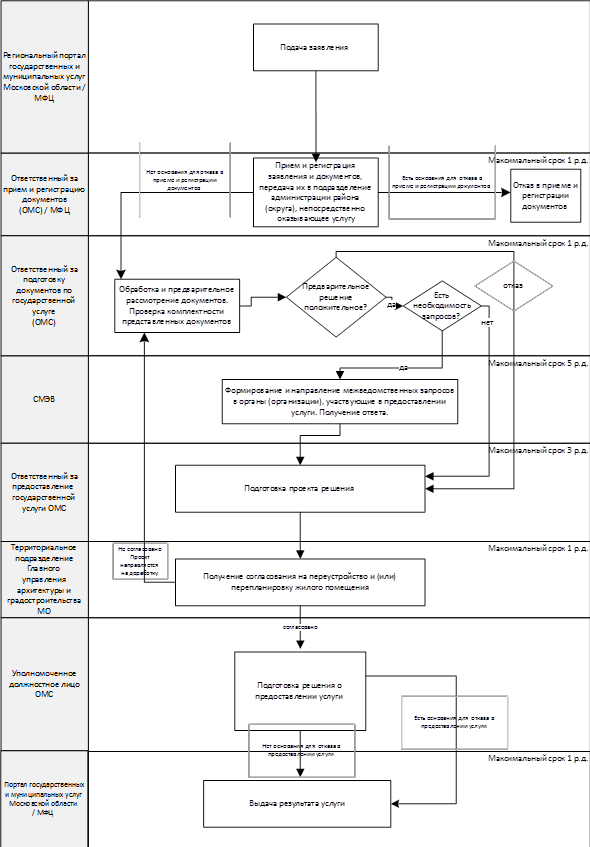 Блок-схема предоставления Государственной услуги (второй этап)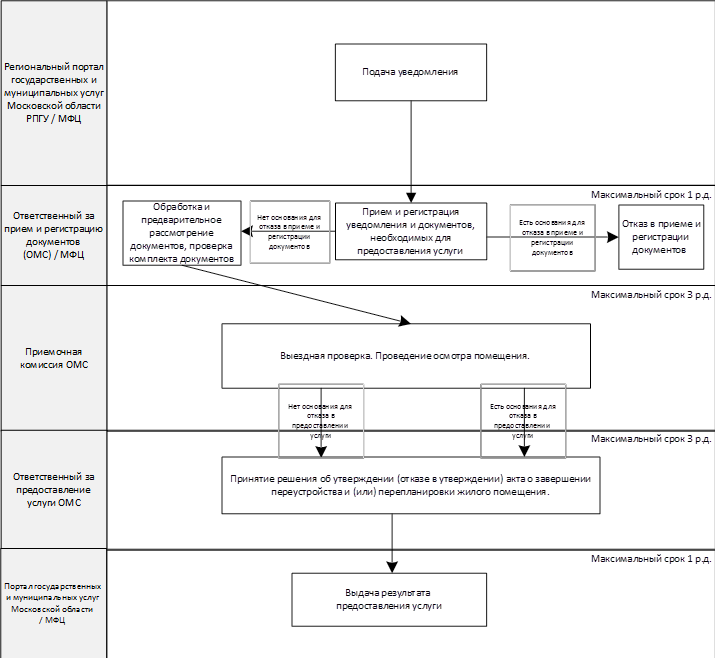 № пунктаНаименование основания для отказа в соответствии с Административным регламентомРазъяснение причин отказа в предоставлении государственной услуги13.1.1.Поступление в Администрацию ответа на межведомственный запрос, свидетельствующего об отсутствии документа и (или) информации, необходимых для проведения переустройства	и		(или) перепланировки жилого помещения в соответствии с разделом 11 Административного регламента, если соответствующий документ не был представлен		Заявителем (представителем Заявителя) по собственной инициативе.Указать документ и (или) информацию, необходимые для проведения переустройства и (или) перепланировки жилого помещения в соответствии с разделом 11 Административного регламента, которые не удалось получить посредством межведомственного запроса с указанием на то, что Администрация уведомила заявителя о получении такого ответа, предложила заявителю представить документ и (или) информацию, необходимые для проведения переустройства и (или) перепланировки жилого помещения, и не получила от заявителя такие документ и (или) информацию.Указанный документ не был представлен Заявителем (представителем Заявителя) по собственной инициативе.13.1.2.Несоответствие	проектапереустройства	и	(или) перепланировки жилого помещения требованиям законодательства и требованиям        Административногорегламента.Подробно указать суть несоответствий со ссылкой на пункты, части статей правовых актов, устанавливающих требования к переустройству и (или) перепланировке жилого помещения.13.1.3.Заявление подано лицом, не имеющим полномочий представлять интересы Заявителя, в соответствии с разделом 2 Административного регламента.Указать основания такого вывода(должность, орган/организация)(личная подпись)(расшифровка подписи)(должность, орган/организация)(личная подпись)(расшифровка подписи)(должность, орган/организация)(личная подпись)(расшифровка подписи)№ пунктаНаименование основания для отказа в соответствии с Административным регламентомРазъяснение причин отказа в предоставлении государственной услуги13.2.1.несоответствие выполненных работ по переустройству и (или) перепланировке		требованиям законодательства,		требованиям Административного регламента и проекту, на основании которого принималось	решение	о согласовании переустройства и (или) перепланировкиПодробно указать исчерпывающий перечень несоответствий со ссылкой на пункты, части статей правовых актов, устанавливающих требования к переустройству и (или) перепланировке жилого помещения, либо на пункты текстовой части и (или) графическую часть проекта.13.2.2.непредставление	Заявителем (представителем Заявителя) одного из документов, указанных в подпунктах б), в) пункта 10.2.2 Административного регламента, при производстве осмотра помещения приемочной комиссиейУказать исчерпывающий перечень документов непредставленный Заявителем13.2.3.отсутствие Заявителя (представителя Заявителя) в перепланируемом жилом помещении в моментУказать соответствующее основание с указанием информации	об	осуществленном предварительном   информировании   Заявителя оприбытии  Приемочной   комиссии  по  телефону,прибытия Приемочной комиссииуказанному заявителем в заявлении13.2.4.Отсутствие у представителя Заявителя доверенности для подписания Акта (в случае если в момент приемки интересы Заявителя представляет представитель)Указать соответствующее основание№ п/пФамилия, имя, отчествоДокумент, удостоверяющийличность (серия, номер, кем и когда выдан)Подпись *Отметка о нотариальномзаверении подписей лиц12345Класс документаВиды документовОбщие описаниядокументовПри подаче черезРПГУПри подаче через МФЦДокументы, предоставляемые Заявителем (представителем Заявителя)Документы, предоставляемые Заявителем (представителем Заявителя)Документы, предоставляемые Заявителем (представителем Заявителя)Документы, предоставляемые Заявителем (представителем Заявителя)Документы, предоставляемые Заявителем (представителем Заявителя)ЗаявлениеЗаявлениеЗаявление должно быть оформлено по формам, указанным в Приложениях 7,9 к настоящемуАдминистративному регламенту.При подаче заполняетсяинтерактивная форма заявления.Заявление должно быть подписано собственноручной подписью Заявителя или представителя Заявителя,уполномоченного на подписание документовДокумент, удостоверяющийПаспорт гражданинаПаспорт должен бытьПри подачеПредоставляется вличностьРоссийской Федерацииоформлен в соответствиипредоставляетсяоригинале дляс Постановлениемэлектронный образформированияПравительствадокументаэлектронного образаРоссийской Федерацииоригиналаот 8 июля 1997 г. № 828«Об утвержденииПоложения о паспортегражданина РоссийскойФедерации, образцабланка паспортагражданина РоссийскойФедерации»Паспорт гражданина СССРОбразец	паспортаПредоставляетсяПредоставляется вгражданина	Союзаэлектронный образоригинале дляСоветскихдокументаформированияСоциалистическихэлектронного образаРеспублик	и	описаниеоригиналаКласс документаВиды документовОбщие описаниядокументовПри подаче черезРПГУПри подаче через МФЦпаспорта	утвержденыпостановлением СовминаСССР от 28.08.1974 №677	«Об	утвержденииПоложения о паспортнойсистеме в СССР».Вопрос одействительностипаспорта гражданинаСССР образца 1974 годарешается в зависимостиот конкретныхобстоятельств(постановлениеПравительстваРоссийской Федерацииот 24.02.2009 № 153 «Опризнаниидействительными до 1июля 2009 г. паспортовгражданина СССРобразца 1974 года длянекоторых категорийиностранных граждан илиц без гражданства»).Временное удостоверениеФорма утвержденаПредоставляетсяПредоставляется вличности гражданинаприказом МВД России отэлектронный образоригинале дляРоссийской Федерации13.11.2017 № 851 «Обдокументаформированияутвержденииэлектронного образаАдминистративногооригиналаКласс документаВиды документовОбщие описаниядокументовПри подаче черезРПГУПри подаче через МФЦрегламентаМинистерствавнутренних делРоссийской Федерациипо предоставлениюгосударственной услугипо выдаче, заменепаспортов гражданинаРоссийской Федерации,удостоверяющихличность гражданинаРоссийской Федерациина территорииРоссийской Федерации»Формы установленыПредоставляетсяПредоставляется вВоенный билетИнструкцией поэлектронный образоригинале дляобеспечениюдокументаформированияфункционированияэлектронного образасистемы воинского учетаоригиналаграждан РоссийскойФедерации и порядкапроведения смотров-конкурсов на лучшуюорганизациюосуществления воинскогоучета, утвержденнойприказом Министраобороны РоссийскойФедерации от 18.07.2014№ 495Класс документаВиды документовОбщие описаниядокументовПри подаче черезРПГУПри подаче через МФЦРазрешение на временноеФорма утвержденаПредоставляетсяПредоставляется впроживание, выдаваемое лицуприказом МВД России отэлектронный образоригинале длябез гражданства (с отметкой о27.11.2017 №891 «Обдокументаформированияразрешении на временноеутвержденииэлектронного образапроживание)АдминистративногооригиналарегламентаМинистерствавнутренних делРоссийской Федерациипо предоставлениюгосударственной услугипо выдаче иностраннымгражданам и лицам безгражданства разрешенияна временноепроживание вРоссийской Федерации, атакже форм отметки ибланка документа оразрешении на временноепроживание вРоссийской Федерации»Свидетельство о рассмотренииФорма утвержденаПредоставляетсяПредоставляется входатайства о признании лицаприказом МВД России отэлектронный образоригинале длябеженцем на территории21.09.2017 №732 «ОдокументаформированияРоссийской Федерации посвидетельстве оэлектронного образасуществурассмотренииоригиналаходатайства о признаниибеженцем на территорииРоссийской ФедерацииКласс документаВиды документовОбщие описаниядокументовПри подаче черезРПГУПри подаче через МФЦпо существу» (вместе с«Порядком оформления, выдачи и обменасвидетельства о рассмотрении ходатайства о признании беженцем на территорииРоссийской Федерации по существу»)Вид на жительство, выдаваемое иностранному гражданину(дубликат вида на жительство)Образец бланка утвержден приказом МВД России от 09.08.2017 № 617 «Обутверждении форм бланков вида нажительство»Предоставляется электронный образ документаПредоставляется в оригинале дляформирования электронного образа оригиналаВид на жительство лица без гражданства, содержащий электронный носитель информацииОбразец бланка утвержден приказом МВД России от 09.08.2017 № 617 «Обутверждении форм бланков вида нажительство»Предоставляется электронный образ документаПредоставляется в оригинале дляформирования электронного образа оригиналаСправка о рассмотренииЗаявления о предоставлении временного убежища на территории РоссийскойФедерацииФорма справки утверждена приказом МВД России от 28.09.2017 №741 «Обутверждении Порядка оформления, выдачи и обмена свидетельства оПредоставляется электронный образ документаПредоставляется в оригинале дляформирования электронного образа оригиналаКласс документаВиды документовОбщие описаниядокументовПри подаче черезРПГУПри подаче через МФЦпредоставлениивременного убежища натерритории РоссийскойФедерации и формдокументов, выдаваемыхиностранным гражданами лицам без гражданства,обратившимся запредоставлениемвременного убежища натерритории РоссийскойФедерации»Свидетельство о предоставлении временного убежища на территории РоссийскойФедерацииФорма бланка утверждена приказомМВД России от 28.09.2017 № 741 «ОбПредоставляется электронный образ документаПредоставляется в оригинале дляформирования электронного образаутверждении Порядкаоригиналаоформления, выдачи иобмена свидетельства опредоставлениивременного убежища натерритории РоссийскойФедерации и формдокументов, выдаваемыхиностранным гражданами лицам без гражданства,обратившимся запредоставлениемвременного убежища натерритории РоссийскойКласс документаВиды документовОбщие описаниядокументовПри подаче черезРПГУПри подаче через МФЦФедерации»Справка	о	принятии	кФорма утвержденаПредоставляется электронный образ документаПредоставляется оригинал документа для снятия копии документа. Копия заверяется подписью специалиста МФЦ.рассмотрению	Заявления	оприказом МВД России отПредоставляется электронный образ документаПредоставляется оригинал документа для снятия копии документа. Копия заверяется подписью специалиста МФЦ.выдаче	вида	на	жительство09.11.2017 № 846 «ОбПредоставляется электронный образ документаПредоставляется оригинал документа для снятия копии документа. Копия заверяется подписью специалиста МФЦ.(продлении вида на жительство)утвержденииПредоставляется электронный образ документаПредоставляется оригинал документа для снятия копии документа. Копия заверяется подписью специалиста МФЦ.АдминистративногоПредоставляется электронный образ документаПредоставляется оригинал документа для снятия копии документа. Копия заверяется подписью специалиста МФЦ.регламента МинистерстваПредоставляется электронный образ документаПредоставляется оригинал документа для снятия копии документа. Копия заверяется подписью специалиста МФЦ.внутренних дел РоссийскойПредоставляется электронный образ документаПредоставляется оригинал документа для снятия копии документа. Копия заверяется подписью специалиста МФЦ.Федерации поПредоставляется электронный образ документаПредоставляется оригинал документа для снятия копии документа. Копия заверяется подписью специалиста МФЦ.предоставлениюПредоставляется электронный образ документаПредоставляется оригинал документа для снятия копии документа. Копия заверяется подписью специалиста МФЦ.государственной услуги поПредоставляется электронный образ документаПредоставляется оригинал документа для снятия копии документа. Копия заверяется подписью специалиста МФЦ.выдаче иностраннымПредоставляется электронный образ документаПредоставляется оригинал документа для снятия копии документа. Копия заверяется подписью специалиста МФЦ.гражданам и лицам безПредоставляется электронный образ документаПредоставляется оригинал документа для снятия копии документа. Копия заверяется подписью специалиста МФЦ.гражданства вида наПредоставляется электронный образ документаПредоставляется оригинал документа для снятия копии документа. Копия заверяется подписью специалиста МФЦ.жительство в РоссийскойПредоставляется электронный образ документаПредоставляется оригинал документа для снятия копии документа. Копия заверяется подписью специалиста МФЦ.Федерации»Предоставляется электронный образ документаПредоставляется оригинал документа для снятия копии документа. Копия заверяется подписью специалиста МФЦ.Документ, удостоверяющийДоверенностьДоверенность	должнаПредоставляетсяПредоставляется вполномочия представителябыть	оформлена	вэлектронный образоригинале длясоответствии	сдокументаформированиятребованиямиэлектронного образазаконодательстваоригиналаРоссийской Федерации исодержать	следующиесведения:-Ф.И.О лица, выдавшегодоверенность;-	Ф.И.О	лица,уполномоченного	подоверенности;-Данные	документов,Класс документаВиды документовОбщие описаниядокументовПри подаче черезРПГУПри подаче через МФЦудостоверяющихличность этих лиц;-Объем	полномочийпредставителя,включающий	право	наподачу	заявления	опредоставленииГосударственной услуги;-	Дата	выдачидоверенности;-Подпись	лица,выдавшего доверенность.Доверенность должнабыть заверена печатьюорганизации и подписьюруководителя (дляюридических лиц), либопечатьюиндивидуальногопредпринимателя (дляиндивидуальныхпредпринимателей).Свидетельство о рожденииФорма утвержденаприказом МинюстаРоссии от 25.06.2014 №142 «Об утвержденииформ бланковсвидетельств огосударственнойрегистрации актовКласс документаВиды документовОбщие описаниядокументовПри подаче черезРПГУПри подаче через МФЦгражданского состояния»Документ, удостоверяющийДокумент долженполномочия действовать отсодержать дату, номер,имени юридического лица безнаименованиедоверенности- Решение оюридического лица, ФИОназначении (принятии),лица, назначаемогоизбрании, приказ о назначении(избираемого) на(принятии) физического лицадолжность,на должность, дающую правонаименование такойдействовать от именидолжности, дату началаюридического лица безисполнения полномочий,доверенностиподпись, расшифровкуподписи, ФИО,должность лица (лиц),подписавшего(подписавших) документ.ПравоустанавливающиеАкты, изданные органамиОформляются вПредоставляетсяПредоставляется вдокументы нагосударственной власти илисоответствии сэлектронный образоригинале дляпереустраиваемое и (или)органами местногодействовавшим надокументаформированияперепланируемое жилоесамоуправления в рамках ихмомент изданияэлектронного образапомещение, если права на негокомпетенции и в порядке,законодательством.оригиналане зарегистрированы в Единомкоторый установленгосударственном реестрезаконодательством,недвижимостидействовавшим в местеиздания таких актов на моментих издания;Класс документаВиды документовОбщие описаниядокументовПри подаче черезРПГУПри подаче через МФЦДоговоры и другие сделки в отношении недвижимого имущества, совершенные в соответствии с законодательством,действовавшим в месте расположения объектов недвижимого имущества намомент совершения сделки; Акты (свидетельства) о приватизации жилых помещений, совершенные в соответствии с законодательством,действовавшим в месте осуществления приватизации на момент ее совершения; Свидетельства о праве на наследство;Вступившие в законную силу судебные акты;Акты (свидетельства) о правах на недвижимое имущество, выданные уполномоченными органами государственной власти в порядке, установленном законодательством,действовавшим в местеиздания таких актов на моментКласс документаВиды документовОбщие описаниядокументовПри подаче черезРПГУПри подаче через МФЦих издания.Проект переустройства и (или) перепланировки переустраиваемого и (или) перепланируемого жилого помещения.Проект переустройства и (или) перепланировки переустраиваемого и (или) перепланируемого жилого помещения.Проект оформляется в соответствии с Приложением 8 кАдминистративному регламентуПредоставляется электронный образ документаПредоставляется в оригинале дляформирования электронного образа оригиналаДокументы, запрашиваемые в порядке межведомственного взаимодействияДокументы, запрашиваемые в порядке межведомственного взаимодействияДокументы, запрашиваемые в порядке межведомственного взаимодействияДокументы, запрашиваемые в порядке межведомственного взаимодействияДокументы, запрашиваемые в порядке межведомственного взаимодействияВыписка из Единого государственного реестраВыписка из Единого государственного реестраПредставляются	нанедвижимости об основных характеристиках инедвижимости об основных характеристиках ибумажном	и/илизарегистрированных правах на объект недвижимостизарегистрированных правах на объект недвижимостиэлектронном	носителяхпо форме, утвержденнойприказомМинэкономразвитияРоссии от 20.06.2016 №378«Об	утвержденииотдельных форм выписокиз	Единогогосударственного реестранедвижимости,	составасодержащихся	в	нихсведений и порядка ихзаполнения,	а	такжетребований	к	форматудокументов, содержащихсведения	ЕдиногоКласс документаВиды документовОбщие описаниядокументовПри подаче черезРПГУПри подаче через МФЦгосударственного реестра недвижимости	ипредоставляемых		в электронном	виде,определении	видов предоставлениясведений, содержащихся в	Единомгосударственном реестре недвижимости, и о внесении изменений в Порядок предоставления сведений, содержащихся в	Единомгосударственном реестре недвижимости, утвержденный приказом Минэкономразвития России	от	23	декабря 2015 г. № 968»Выписка из Единого государственного реестра юридических лицВыписка из Единого государственного реестра юридических лицПредставляются		на бумажном		и/или электронном носителях по форме, утвержденной приказом	Минфина России от 15.01.2015 № 5н«Об	утверждении Административного регламентаКласс документаВиды документовОбщие описаниядокументовПри подаче черезРПГУПри подаче через МФЦпредоставленияФедеральной налоговой службойгосударственной услуги по	предоставлению сведений и документов, содержащихся в Едином государственном реестре юридических лиц и Едином государственномреестре индивидуальных предпринимателей»Заключение органа по охране памятников архитектуры, истории и культуры о допустимости проведения переустройства и (или) перепланировки жилого помещения, если такое помещение или дом, в котором оно находится,является памятником архитектуры, истории или культурыЗаключение органа по охране памятников архитектуры, истории и культуры о допустимости проведения переустройства и (или) перепланировки жилого помещения, если такое помещение или дом, в котором оно находится,является памятником архитектуры, истории или культурыЗаключение выдается в соответствии с Распоряжением Минкультуры Московской области от 09.09.2014 № 14РВ-93«Об утверждении Административного регламентапредоставления государственной услуги по оформлению заключения одопустимости проведенияпереустройства и (или) перепланировки жилого помещения, если такоеКласс документаВиды документовОбщие описаниядокументовПри подаче черезРПГУПри подаче через МФЦпомещение или дом, в котором оно находится, является объектом культурного наследия федерального значения (за исключением отдельных объектов культурного наследия, перечень которых устанавливается ПравительствомРоссийской Федерации), регионального (областного) значения или местного (муниципального)значения»Технический паспорт переустраиваемого и (или) перепланируемого жилого помещенияТехнический паспорт переустраиваемого и (или) перепланируемого жилого помещенияТехнический паспорт оформляется в соответствии с формой технических паспортов объектов капитального строительства (Письмо Минэкономразвития РФ от 05.11.2009 № Д23-3624 «О формах технических паспортов объектов капитального строительства»).№ пунктаНаименование основания для отказа в соответствии с Административным регламентомРазъяснение причин отказа в приеме12.1.1.Обращение	за		предоставлением Государственной		услуги,	не предоставляемой АдминистрациейУказать какое Администрацией предоставляет услугу, указать информацию о месте нахождении12.1.2.Заявителем представлен неполный комплект документов, необходимых для предоставления Государственной услуг.Указать исчерпывающий перечень документов непредставленный Заявителем12.1.3.Документы,	необходимые	для предоставления Государственной услуги утратили силу.Указать	исчерпывающий	перечень документов, утративших силу.12.1.4.Документы содержат подчистки и исправления текста, не заверенные в порядке, установленном законодательством Российской Федерации.Указать	исчерпывающий	перечень документов, содержащих подчистки и исправления текста, не заверенные в порядке, установленном законодательством Российской Федерации.12.1.5.Документы содержат  повреждения, наличие которых не позволяет в полном объеме использовать информацию и сведения, содержащиеся в документах для предоставления Государственной услугиУказать	исчерпывающий	перечень документов, содержащих повреждения.12.1.6.Некорректное	заполнение	обязательных полей в ЗаявленииУказать обязательные поля заявления, не заполненные Заявителем либо заполненные не в полном объеме, либо с нарушением требований	установленными Административным регламентом12.1.7.Некорректное заполнение обязательных полей в форме интерактивного запроса на РПГУУказать поля заявления, не заполненные Заявителем либо заполненные не в полном объеме, либо с нарушением требований установленными	Административным регламентом12.1.8Представление электронных образов документов посредством РПГУ, не позволяет в полном объеме прочитать текст документа и/или распознать реквизиты документаУказать	исчерпывающий	перечень электронных образов документов, не соответствующих указанному критерию12.1.9.Подача заявления и иных документов в электронной форме, подписанных с использованием электронной подписи, не принадлежащей	Заявителю	или представителю Заявителя1.	Прием и регистрация Заявления и документов (в случае подачи документов через МФЦ)1.	Прием и регистрация Заявления и документов (в случае подачи документов через МФЦ)1.	Прием и регистрация Заявления и документов (в случае подачи документов через МФЦ)1.	Прием и регистрация Заявления и документов (в случае подачи документов через МФЦ)1.	Прием и регистрация Заявления и документов (в случае подачи документов через МФЦ)Место	выполненияпроцедуры/ используемая ИСАдминистративные действияСредний срок выполненияТрудоемкостьСодержание действияМодуль	МФЦ	ЕИС ОУ/ МФЦПрием ипредварительная проверка документов, Регистрация или отказ в регистрациизаявления о предоставленииГосударственной услуги1 рабочий день15 минутЗаявитель (представитель Заявителя) представляет заявление и документы, необходимые	для	предоставления Государственной услуги, в МФЦ.Специалист МФЦ проводит проверку комплектности представленных документов на соответствие требованиям пункта 10 настоящего Административного регламента.В случае наличия оснований для отказа в приеме документов в соответствии с разделом12 настоящего Административного регламента специалистом	МФЦ	осуществляется информирование Заявителя (представителя Заявителя) о необходимости предъявления дополнительных		документов	для предоставления Государственной услуги и предлагается обратиться повторно.Специалист МФЦ подготавливает отказ в приеме документов, необходимых для предоставления Государственной услуги, указав основания для отказа в соответствии с разделом 12 настоящего Административного регламента в срок не позднее 15 минут с момента получения от Заявителя (представителя Заявителя)документов.В случае отсутствия оснований для отказа в приеме документов специалистом МФЦ в Модуле МФЦ ЕИС ОУ заполняется карточка Государственной услуги, вносятся сведения по всем полям в соответствии с инструкцией, сканируются	представленные	Заявителем (представителем				Заявителя)			документы (прилагаются			электронные			образы представленных		Заявителем	документов	в полном объеме), формируется электронное дело. В присутствии Заявителя (представителяЗаявителя, уполномоченного на подписание Заявления),	заполняется	Заявление, регистрируется в Модуле МФЦ ЕИС ОУ.Формируется выписка о приеме документов. В выписке указывается перечень и количество листов, входящий номер, дата получения и дата готовности результата предоставления Государственной услуги.Выписка подписывается специалистом МФЦ, принявшим документы и Заявителем (представителем Заявителя). Экземпляр подписанной выписки передается Заявителю (представителю Заявителя).Электронное дело в день обращения Заявителя поступает из Модуля МФЦ ЕИС ОУ вМодуль оказания услуг ЕИС ОУ.1. Прием и регистрация Заявления и документов (в случае подачи документов через РПГУ)1. Прием и регистрация Заявления и документов (в случае подачи документов через РПГУ)1. Прием и регистрация Заявления и документов (в случае подачи документов через РПГУ)1. Прием и регистрация Заявления и документов (в случае подачи документов через РПГУ)1. Прием и регистрация Заявления и документов (в случае подачи документов через РПГУ)РПГУ/Модуль	ОУ/ АдминистрацияПрием ипредварительная проверка документов, Регистрация или отказ в регистрациизаявления о предоставлении1 рабочий день15 минутЗаявитель (представитель Заявителя) направляет Заявление и документы, необходимые	для	предоставления Государственной услуги, в электронном виде через РПГУ.Специалист	Администрации	проводит проверку	комплектности	представленныхГосударственной услугидокументов на соответствие требованиям раздела 12 настоящего Административного регламента.В случае наличия оснований из раздела 12 настоящего Административного регламента ответственным специалистом Администрации осуществляется подготовка решения об отказе в приеме документов. В срок не позднее 1 рабочего дня с момента получения от Заявителя (представителя Заявителя) документов решение направляется Заявителю (представителю Заявителя) в личный кабинет на РПГУ.В случае отсутствия оснований для отказа в приеме  документов   осуществляется   переход к административной процедуре «Обработка и предварительное рассмотрение документов».2. Обработка и предварительное рассмотрение документов, необходимых для предоставления Государственной услуги2. Обработка и предварительное рассмотрение документов, необходимых для предоставления Государственной услуги2. Обработка и предварительное рассмотрение документов, необходимых для предоставления Государственной услуги2. Обработка и предварительное рассмотрение документов, необходимых для предоставления Государственной услуги2. Обработка и предварительное рассмотрение документов, необходимых для предоставления Государственной услугиМесто	выполненияпроцедуры/ используемая ИСАдминистративные действияСреднийсрок выполненияТрудоемкостьСодержание действияАдминистрация/Проверка1 рабочий день15 минутПредставленные	документы	проверяются	наМодуль ОУсоответствиясоответствие	перечню	документов,представленныхнеобходимых для предоставления конкретногодокументоврезультата	предоставления	Государственнойобязательнымуслуги, а также требованиям, установленнымтребованиям к нимдля конкретного вида документа.В случае отсутствия какого-либо документа,подлежащего	представлению	Заявителем,осуществляется переход к административнойпроцедуре	принятия	решения	об	отказе	впредоставлении	Государственной	услуги	иоформление	результата	предоставленияГосударственной услуги.В случае отсутствия какого-либо документа,находящегося в распоряжении органов власти,осуществляется переход к административнойпроцедуре	формирования	и	направлениямежведомственных	запросов	в	органы(организации), участвующие в предоставленииГосударственной услуги.В	случае	предоставления	Заявителем(представителем Заявителя) всех документов,необходимых	для	предоставленияГосударственной	услуги,	осуществляетсяпереход	к	административной	процедуреопределения	возможности	предоставленияГосударственной услугиМесто	выполненияпроцедуры/используе мая ИСАдминистративные действияСредний	срок выполненияТрудоемкостьСодержание действияАдминистрация/ Модуль ОУОпределение составадокументов, подлежащих запросу утот	же	рабочий день20 минутВ  случае  отсутствия  какого-либо  документа,находящегося в распоряжении органов власти, указанного	в	разделе	11	настоящегоМесто	выполненияпроцедуры/используе мая ИСАдминистративные действияСредний	срок выполненияТрудоемкостьСодержание действияфедеральных органовАдминистративного регламента, специалист,исполнительной власти,ответственный	за	предоставление	услуги,направление запросаосуществляет формирование и направлениемежведомственных	запросов,	в	том	числечерез Модуль ОУ.Контроль5 рабочих дней5 рабочих днейПроверка поступления документов и ответовпредоставленияна межведомственные запросы.результата запроса (ов)После	поступлении	ответов	наРассмотрение ответов намежведомственные	запросы	осуществляетсямежведомственныепереход	к	административной	процедурезапросыопределения	возможности	предоставленияГосударственной услугиМесто	выполненияпроцедуры/используе мая ИСАдминистративные действияСредний	срок выполненияТрудоемкостьСодержание действияАдминистрация/Проверка отсутствия1 рабочий день20 минутСпециалист, ответственный за предоставлениеМодуль ОУили наличияуслуги, на основании собранного комплектаоснований для отказадокументов	определяет	возможностьв предоставлениипредоставления Государственной услуги.ГосударственнойПри	наличии	оснований	из	раздела	13услугинастоящего	Административного	регламентадля отказа в предоставлении Государственнойуслуги подготавливает проект Решения поформе,	утвержденной	настоящимАдминистративным регламентом.При отсутствии оснований из пункта 13настоящего Административного регламентаподготавливается проект Решения по форме,утвержденной настоящим Административнымрегламентом. Проект решения передается насогласование в МособлархитектуруМесто	выполненияпроцедуры/используе мая ИСАдминистративные действияСредний	срок выполненияТрудоемкостьСодержание действияпосредством Модуля ОУМесто	выполненияпроцедуры/используе мая ИСАдминистративные действияСреднийсрок выполненияТрудоемкостьСодержание действияМособлархитектура/ Модуль ОУПолучение согласия на переустройство и перепланировкужилых помещений1 рабочий день20 минутУполномоченное	должностное	лицо Мособлархитектуры рассматривает проект решения на предмет соответствия требованиям Административного регламента, полноты и качества предоставления Государственной услуги.	Заключение		(согласование) Мособлархитектуры		о	предоставленииГосударственной услуги направляется в Администрацию через Модуль ОУ.Администрация/ Модуль ОУПринятие решения о предоставлении (отказа	впредоставлении) Государственной услуги1 рабочий день30 минутСпециалист, ответственный за предоставление услуги, осуществляет подготовку и оформление результата предоставления Государственной услуги, обеспечивает подписание решения у уполномоченного	должностного	лица Администрации квалифицированной электроннойподписью (ЭП) регистрирует в Модуле ОУ.Место	выполненияпроцедуры/используе мая ИСАдминистративные действияСредний	срок выполненияТрудоемкостьСодержание действияВ случае подачи документов через МФЦ.В случае подачи документов через МФЦ.В случае подачи документов через МФЦ.В случае подачи документов через МФЦ.В случае подачи документов через МФЦ.МФЦ/ Модуль МФЦ ЕИС ОУ.Выдача результата предоставления Государственной услуги1 рабочий день10 минутРешение из Модуля ОУ поступает в Модуль МФЦ ЕИС ОУ после регистрации в Модуле ОУ в день регистрации результата.При обращении заявителя (представителя Заявителя) специалист МФЦ проверяет личностьзаявителя, полномочия представителя заявителя.Место	выполненияпроцедуры/используе мая ИСАдминистративные действияСредний	срок выполненияТрудоемкостьСодержание действияДля выдачи результата предоставления Государственной услуги на бумажном носителе специалист МФЦ распечатывает результат предоставления Государственной услуги из Модуля МФЦ ЕИС ОУ, заверяет подписью и печатью МФЦ.Специалист МФЦ поставляет отметку о выдаче результата предоставления Государственной услуги в Модуле МФЦ ЕИСОУ.В случае подачи документов через РПГУВ случае подачи документов через РПГУВ случае подачи документов через РПГУВ случае подачи документов через РПГУВ случае подачи документов через РПГУРПГУ/Администрация/ Модуль ОУНаправление результата предоставленияГосударственной услуги1 рабочий день10 минутПри получении результата предоставления Государственной услуги через личный кабинет на РПГУ направляет результат предоставления Государственной услуги, подписанный ЭП, вличный кабинет на РПГУ через Модуль ОУ.1.	Прием и регистрация уведомления и документов (в случае подачи документов через МФЦ)1.	Прием и регистрация уведомления и документов (в случае подачи документов через МФЦ)1.	Прием и регистрация уведомления и документов (в случае подачи документов через МФЦ)1.	Прием и регистрация уведомления и документов (в случае подачи документов через МФЦ)1.	Прием и регистрация уведомления и документов (в случае подачи документов через МФЦ)Место	выполненияпроцедуры/ используемая ИСАдминистративные действияСреднийсрок выполненияТрудоемкостьСодержание действияМодуль	МФЦ	ЕИС ОУ/ МФЦПрием ипредварительная проверка документов, Регистрация или отказ в регистрациизаявления о предоставленииГосударственной услуги1 рабочий день15 минутЗаявитель (представитель Заявителя) представляет уведомление и документы, необходимые	для	предоставления Государственной услуги, в МФЦ.Специалист МФЦ проводит проверку комплектности представленных документов на соответствие требованиям пункта 10 настоящего Административного регламента.В случае наличия оснований для отказа в приеме документов в соответствии с разделом12 настоящего Административного регламента специалистом	МФЦ	осуществляется информирование Заявителя (представителя Заявителя) о необходимости предъявления дополнительных		документов	для предоставления Государственной услуги и предлагается обратиться повторно.Специалист МФЦ подготавливает отказ в приеме документов, необходимых для предоставления Государственной услуги, указав основания для отказа в соответствии с разделом 12 настоящего Административного регламента в срок не позднее 15 минут с момента получения от Заявителя (представителя Заявителя) документов.В случае отсутствия оснований для отказа в приеме документов специалистом МФЦ в Модуле МФЦ ЕИС ОУ заполняется карточка Государственной услуги, вносятся сведения по всем полям в соответствии с инструкцией, сканируются	представленные	Заявителем (представителем				Заявителя)			документы (прилагаются			электронные			образы представленных		Заявителем	документов	в полном объеме), формируется электронное дело. В присутствии Заявителя (представителяЗаявителя, уполномоченного на подписание Заявления),	заполняется	Заявление, регистрируется в Модуле МФЦ ЕИС ОУ.Формируется выписка о приеме документов. В выписке указывается перечень и количество листов, входящий номер, дата получения и дата готовности результата предоставления Государственной услуги.Выписка подписывается специалистом МФЦ, принявшим документы и Заявителем(представителем Заявителя). Экземпляр подписанной выписки передается Заявителю (представителю Заявителя).Электронное дело в день обращения Заявителя поступает из Модуля МФЦ ЕИС ОУ в Модуль оказания услуг ЕИС ОУ.1. Прием и регистрация уведомления и документов (в случае подачи документов через РПГУ)1. Прием и регистрация уведомления и документов (в случае подачи документов через РПГУ)1. Прием и регистрация уведомления и документов (в случае подачи документов через РПГУ)1. Прием и регистрация уведомления и документов (в случае подачи документов через РПГУ)1. Прием и регистрация уведомления и документов (в случае подачи документов через РПГУ)РПГУ/Модуль	ОУ/ АдминистрацияПрием ипредварительная проверка документов, Регистрация или отказ в регистрациизаявления о предоставленииГосударственной услуги1 рабочий день15 минутЗаявитель (представитель Заявителя) направляет Уведомление и документы, необходимые	для	предоставления Государственной услуги, в электронном виде через РПГУ.Специалист Администрации проводит проверку комплектности представленных документов на соответствие требованиям раздела 12 настоящего Административного регламента.В случае наличия оснований из раздела 12 настоящего Административного регламента ответственным специалистом Администрации осуществляется подготовка решения об отказе в приеме документов. В срок не позднее 1 рабочего дня с момента получения от Заявителя (представителя Заявителя) документов решение направляется Заявителю (представителю Заявителя) в личный кабинет на РПГУ.В случае отсутствия оснований для отказа в приеме  документов   осуществляется   переход к административной процедуре «Обработка и предварительное рассмотрение документов».2. Обработка и предварительное рассмотрение документов, необходимых для предоставления Государственной услуги2. Обработка и предварительное рассмотрение документов, необходимых для предоставления Государственной услуги2. Обработка и предварительное рассмотрение документов, необходимых для предоставления Государственной услуги2. Обработка и предварительное рассмотрение документов, необходимых для предоставления Государственной услуги2. Обработка и предварительное рассмотрение документов, необходимых для предоставления Государственной услугиМесто	выполнения процедуры/используемая ИСАдминистративные действияСреднийсрок выполненияТрудоемкостьСодержание действияАдминистрация/Проверка1 рабочий день15 минутПредставленные	документы	проверяются	наМодуль ОУсоответствиясоответствие	перечню	документов,представленныхнеобходимых для предоставления конкретногодокументоврезультата	предоставления	Государственнойобязательнымуслуги, а также требованиям, установленнымтребованиям к нимдля конкретного вида документа.В случае отсутствия какого-либо документа,подлежащего	представлению	Заявителем,осуществляется переход к административнойпроцедуре	принятия	решения	об	отказе	впредоставлении	Государственной	услуги	иоформление	результата	предоставленияГосударственной услуги.В	случае	предоставления	Заявителем(представителем Заявителя) всех документов,необходимых	для	предоставленияГосударственной	услуги,	осуществляетсяпереход	к	административной	процедуревыездная	проверка-проведение	осмотрапомещения	после	переустройства	и	(или)перепланировки жилого помещения.Место	выполнения процедуры/используемая ИСАдминистративные действияСреднийсрок выполненияТрудоемкостьСодержание действияАдминистрация/Проведение	осмотра3 рабочих дня90 минутПриемочная	комиссия	согласовывает	сМодуль ОУпомещения	послезаявителем время и дату проведения осмотрапереустройства	(или)помещения	после	переустройства	и	(или)перепланировкиперепланировки	жилого	помещения.жилого помещенияПроведение осмотра осуществляется в рабочиеПроверка	отсутствиядни и рабочие часы. Заявитель в уведомленииили	наличияо	завершении	переустройства	и	(или)оснований для отказаперепланировки указывает желаемое время ив	предоставлениидату	проведения	осмотра.	ПриемочнаяГосударственнойкомиссия не ранее 3 рабочих дней и не позднееуслуги8	рабочих	дней	с	даты	поступленияМесто	выполненияпроцедуры/используе мая ИСАдминистративные действияСреднийсрок выполненияТрудоемкостьСодержание действиядокументов проводит осмотр жилого помещения, в котором проведены работы по переустройству и (или) перепланировке, проверяет исполнительную документацию (акты на скрытые работы, журнал производства работ).Целью приемки является установление факта завершения работ по переустройству и (или) перепланировке жилого помещения, в котором проведены работы по переустройству и (или) перепланировке, их соответствия проектной документации и выполнения условий, установленных решением о согласовании переустройства и (или) перепланировки.Члены Приемочной комиссии, участвующие в осмотре помещения фиксируют результаты осмотра помещения, в котором проведены работы по переустройству и (или) перепланировке.Заявитель (представитель Заявителя) должен присутствовать при осмотре помещения после переустройства и (или) перепланировки.Результатом административной процедуры является решение Приемочной комиссии об утверждении акта о завершении переустройства и (или) перепланировки жилого помещения либо решение об отказе в оформлении акта о завершении переустройства и (или) перепланировки жилого помещения.В состав Приемочной комиссии включаются представители:- Администрация (председатель приемочной комиссии, члены комиссии);Место	выполненияпроцедуры/используе мая ИСАдминистративные действияСреднийсрок выполненияТрудоемкостьСодержание действия- управляющей организации (в случае, если переустройство и (или) перепланировка помещения в многоквартирном жилом доме связаны с затрагиванием общедомового имущества собственников многоквартирного дома).Акт о завершении переустройства и (или) перепланировки жилого помещения выдается Заявителю (представителю Заявителю) по окончанию выездной проверки в проверяемом помещении.При наличии оснований из раздела 13 настоящего Административного регламента для отказа в предоставлении Государственной услуги специалист, ответственный за предоставление услуги, подготавливает проект Решения по форме, утвержденной настоящимАдминистративным регламентом.Место выполнения процедуры/используемая ИСАдминистративные действияСредний срок выполненияТрудоемкостьСодержание действияАдминистрация/Принятие решения об1 рабочий день30 минутСпециалист, ответственный за предоставлениеМодуль ОУотказе	вуслуги, осуществляет подготовку и оформлениепредоставленииотказа в предоставлении Государственной услуги,Государственнойобеспечивает	подписание	решения	ууслугиуполномоченного	должностного	лицаАдминистрации квалифицированной электроннойподписью (ЭП) регистрирует в Модуле ОУ.Место выполненияпроцедуры/используе мая ИСАдминистративные действияСредний срок выполненияТрудоемкостьСодержание действияВ случае подачи документов через МФЦ.В случае подачи документов через МФЦ.В случае подачи документов через МФЦ.В случае подачи документов через МФЦ.В случае подачи документов через МФЦ.МФЦ/ Модуль МФЦ ЕИС ОУ.Выдача решения об отказе	впредоставлении Государственной услуги1 рабочий день10 минутРешение из Модуля ОУ поступает в Модуль МФЦ ЕИС ОУ после регистрации в Модуле ОУ в день регистрации результата.При	обращении		заявителя		(представителя Заявителя) специалист МФЦ проверяет личность заявителя, полномочия представителя заявителя. Для		выдачи		результата	предоставления Государственной услуги на бумажном носителе специалист	МФЦ		распечатывает		результат предоставления	Государственной	услуги	из Модуля МФЦ ЕИС ОУ, заверяет подписью и печатью МФЦ.Специалист МФЦ поставляет отметку о выдаче результата	предоставления	Государственнойуслуги в Модуле МФЦ ЕИСОУ.В случае подачи документов через РПГУВ случае подачи документов через РПГУВ случае подачи документов через РПГУВ случае подачи документов через РПГУВ случае подачи документов через РПГУРПГУ/Администрация/ Модуль ОУНаправление решения об отказе	впредоставлении Государственной услуги1 рабочий день10 минутПри получении результата предоставления Государственной услуги через личный кабинет на РПГУ направляет результат предоставления Государственной услуги, подписанный ЭП, вличный кабинет на РПГУ через Модуль ОУ.Администрация/ Модуль оказания услуг ЕИС ОУНаправление акта приемочной комиссии в орган, осуществляющий государственный учет объектовнедвижимого имущества1 рабочий день5 минутСпециалист, ответственный за предоставление услуги, направляет Акт приемочной комиссии, подтверждающий завершение переустройства жилого помещения, в орган осуществляющий государственный учет объектов недвижимого имущества.АдминистрацияНаправление актаТот же рабочий10 минутСпециалист, ответственный за предоставлениеМесто выполненияпроцедуры/используе мая ИСАдминистративные действияСредний срок выполненияТрудоемкостьСодержание действияприемочной комиссии в орган, осуществляющий государственный учет объектовнедвижимого имуществаденьуслуги, направляет Акт приемочной комиссии, подтверждающий завершение переустройства жилого помещения, в орган осуществляющий государственный учет объектов недвижимого имущества.